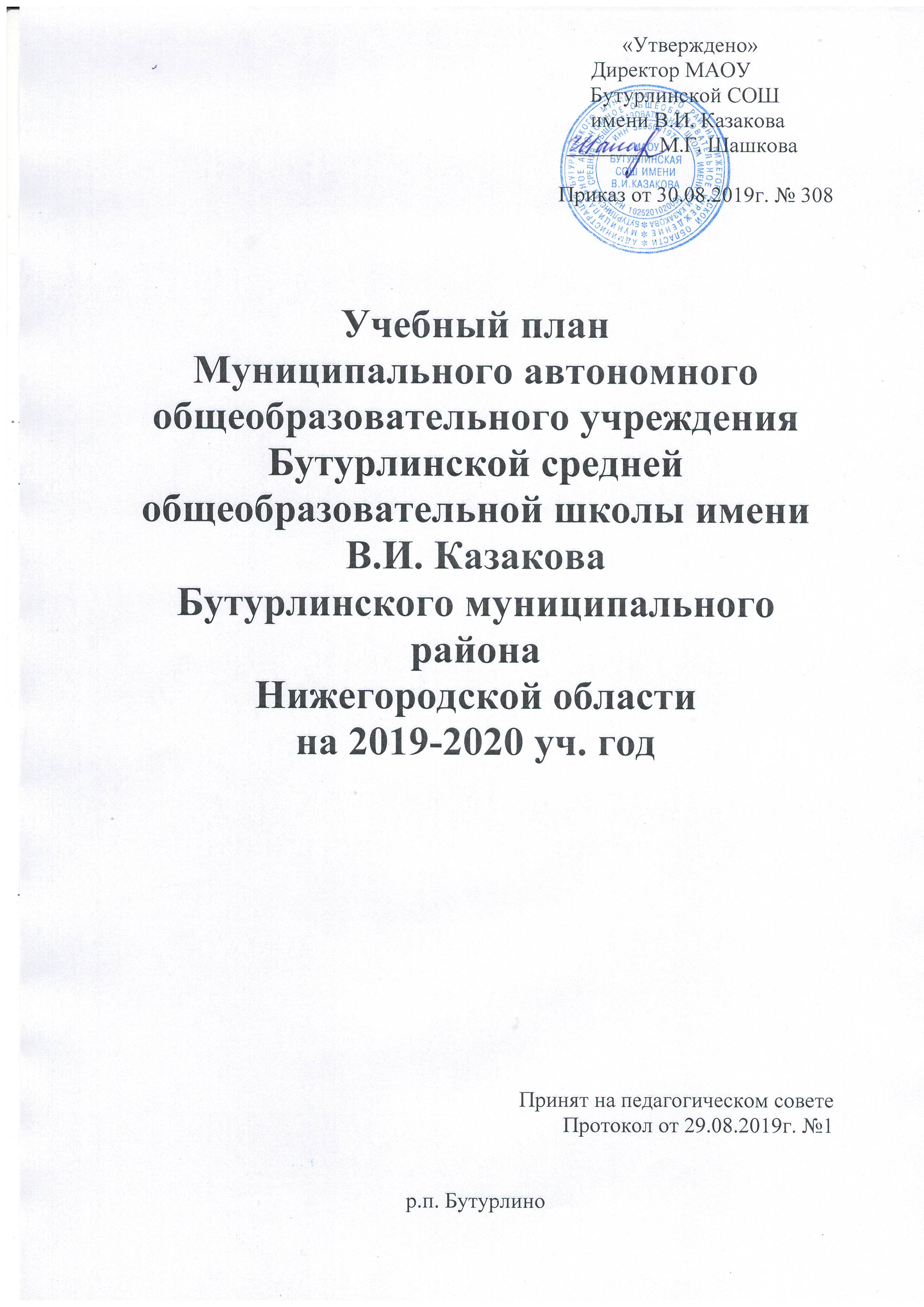 Учебный план Пояснительная записка к учебному плану МАОУ Бутурлинская СОШ имени В.И. Казакова на 2019-2020 учебный годНормативно-правовое обеспечение учебного плана в 2019-2020 учебном году:-   Закон Российской Федерации "Об образовании в РФ" № 273-ФЗ от 29.12.2012г.;- Федеральный государственный образовательный стандарт начального общего образования (утвержденный приказом Минобрнауки России от 6 октября 2009 г. № 373, зарегистрирован в Минюсте России 22 декабря 2009 г., регистрационный номер 17785);- Приказ Министерства образования и науки Российской Федерации  от 6 октября 2009 года № 373, зарегистрированный Минюстом России 22 декабря 2009 года № 15785 «Об утверждении и введении в действие федерального государственного образовательного стандарта начального общего образования»;-  Приказ Министерства образования и науки Российской Федерации  от 26 ноября 2010 года № 1241, зарегистрированный Минюстом России 4 февраля 2011 года № 19707 «О внесении изменений в федеральный государственный образовательный стандарт начального общего образования, утвержденный приказом Министерства образования и науки Российской Федерации  от 6 октября 2009 года № 373»;- Приказ Министерства образования и науки Российской Федерации  от 22 сентября 2011 года № 2357 «О внесении изменений в федеральный государственный образовательный стандарт начального общего образования, утвержденный приказом Министерства образования и науки Российской Федерации  от 6 октября 2009 года № 373»;- Приказ  Министерства образования и науки Российской Федерации   № 1576 «О внесении изменений в федеральный государственный образовательный стандарт начального общего образования, утвержденный приказом Министерства образования и науки Российской Федерации  от 6 октября 2009 года № 373»; - Постановление Главного Государственного санитарного врача Российской Федерации «Об утверждении СанПиН 2.4.2.2821-10 «Санитарно- эпидемиологические требования к условиям и организации обучения в общеобразовательных учреждениях» от 29.12.2010 № 189, зарегистрировано в Минюсте Российской Федерации 03.03.2011 № 19993 (с изменениями от 29.04.2015г., от 24.11.2015г.);-  Постановление Главного Государственного санитарного врача Российской Федерации «Об утверждении СанПиН 2.4.2.3286-15 «Санитарно-эпидемиологические требования к условиям и организации обучения и воспитания в общеобразовательных учреждениях, осуществляющих образовательную деятельность по адаптированным основным общеобразовательным программам для обучающихся с ограниченными возможностями здоровья» от 14.08.2015 № 26.- Письмо Департамента общего образования Министерства образования и науки Российской Федерации от 12 мая 2011 года № 03-296 «Об организации внеурочной деятельности при введении федерального государственного образовательного стандарта общего образования»;- Приказ Министерства образования и науки РФ  от 31.03.2014  №253 «Об утверждении федерального перечня учебников, рекомендуемых  к использованию при реализации имеющих государственную аккредитацию образовательных программ начального общего, основного общего, среднего  общего  образования»;- Приказ Министерства  образования и науки РФ  от 20.06.2017г №581 «О внесении изменений в федеральный перечень учебников, рекомендуемых к использованию при реализации имеющих государственную аккредитацию образовательных программ начального общего, основного общего, среднего  общего  образования, утвержденный приказом Министерства  образования и науки РФ  от 31 марта 2014г №253»;- Письмо Министерства образования  науки РФ от 30.08.2013г. №1015 «Об утверждении порядка организации и осуществления образовательной деятельности по основным образовательным программам начального общего, основного общего и среднего образования»;- Нормативно-правовая основа введения курса ОРКСЭ - Поручение Президента РФ от 2 августа . (Пр-2009 ВП-П44-4632) и Распоряжение Председателя Правительства РФ от 11 августа . (ВП-П44-4632), Распоряжение Правительства РФ  от 28.01.2012.№ 84-р.   - Основная общеобразовательная программа начального общего образования  МАОУ Бутурлинской СОШ имени В. И. Казакова (ООП НОО от 2015 г.), утвержденная приказом по Школе.-  Устав МАОУ Бутурлинской СОШ имени В. И. Казакова;- Федеральный государственный образовательный стандарт основного общего образования, утвержденный приказом Министерства образования и науки РФ от 17 декабря 2010 №1897 (с изменениями от 29.12.2014 №1644, 31 декабря 2015г.);- Методическое письмо «О реализации в 5 классе ФГОС основного общего образования по предметным областям и учебным предметам Государственного бюджетного образовательного учреждения дополнительного профессионального образования «Нижегородский институт развития образования» от 17.02.2014г. №316-01-100/468/15;- Основная образовательная программа основного общего образования МАОУ    Бутурлинской СОШ имени В.И. Казакова на 2015-2020 г.г., утвержденная приказом от 29 мая 2015 года №246;-письмо Министерства образования Нижегородской области от 09.04.2015 №316-01-100-1233/15 «О направлении методических рекомендаций по изучению обществознанию, биологии, географии в 6 классе в 2015-2016 учебном году»;- Письмо Минобрнауки России от 25.05.2015 г. №08-761 «Об изучении предметных областей: «Основы религиозных культур и светской этики» и «Основы духовно-нравственной культуры народов России»;- Методическое письмо Министерства образования Нижегородской области от 06.09.2016 №316-01-100-3264/16-00 «О преподавании истории и обществознания»;- Письмо Министерства образования Нижегородской области от 21.04.2017  №316-01-100-1638/1700 «Реализация предметной области «Основы духовно-нравственной культуры народов России в образовательных организациях Нижегородской области»;-Приказ министерства образования РФ от 18.07.2002 №2783 «Об утверждении концепции профильного обучения на старшей ступени общего образования»;- Письмо Министерства образования и науки РФ от 08.10.2010г. №ИК-1494/19 «О введении третьего часа физической культуры»;-Письмо Министерства образования Нижегородской области от 08.04.2011г. №316-01-52-1403/11 «О введении третьего часа физической культуры»-Письмо Министерства образования и науки РФ от 04.03.2010 №03-412 «О методических рекомендациях по вопросам организации профильного обучения»;-Письмо Министерства образования РФ от 13.11.2003г № 14-51-277/13 «Об элективных курсах в системе профильного обучения на старшей ступени общего образования;- Письмо Министерства образования и науки РФ от 20.06.2017 года №ТС-194/08 «Об организации изучения учебного предмета «Астрономия»;- Письмо Министерства образования Нижегородской области от 23.06.2017 № 316-01-100-2507/700 «Об организации изучения учебного предмета «Астрономия» с 2017-2018 учебного года»;-Письмо Министерства образования Нижегородской области от 08.04.2011г. №316-01-52 «О введении третьего часа физической культуры»;- Письмо Министерства образования Нижегородской области от 26.01.2016 №316-01-100-208/16-0-0 «О внесении изменений в федеральный перечень учебников»;-Приказ  Минобразования России от 05.03.2004 №1089 (ред. от 07.06.2017) «Об утверждении федерального компонента государственных образовательных стандартов начального общего, основного общего и среднего (полного) общего образования»;- Приказ Минобразования РФ от 09.03.2004 №1312 (ред. от 01.02.2012) «Об утверждении федерального базисного учебного плана и примерных учебных планов для образовательных учреждений РФ, реализующих программы общего образования»;-Приказ Министерства образования, науки и молодежной политики Нижегородской области от 07.03.2018г. №552 «О признании утратившим силу приказа министерства образования Нижегородской области от 31.07.2013 №1830 («О базисном учебном плане общеобразовательных организаций Нижегородской области на переходный период до 2021 года»;- Положение «Об утверждении Порядка организации индивидуального отбора при приеме либо переводе в муниципальные образовательные организации в классы профильного обучения» (утверждено приказом от 04.12.2015г. №453)Учебный план начального общего образования на 2019-2020 учебный год ООП НОО МАОУ Бутурлинской СОШ имени В.И. Казакова  Общие положения    Учебный план – нормативный документ, который определяет перечень, трудоемкость, последовательность и распределение по периодам обучения учебных предметов, курсов, дисциплин 
(модулей), формы промежуточной аттестации обучающихся.      Учебный план составлен на основе следующих документов:– Федеральный закон от 29.12.2012 № 273-ФЗ «Об образовании в Российской Федерации»;– Федеральный государственный образовательный стандарт начального общего образования, утвержденный приказом Минобрнауки России от 06.10.2009 № 373;-  приказа Министерства образования и науки Российской Федерации  от 26 ноября 2010 года № 1241, зарегистрированного Минюстом России 4 февраля 2011 года № 19707 «О внесении изменений в федеральный государственный образовательный стандарт начального общего образования, утвержденный приказом Министерства образования и науки Российской Федерации  от 6 октября 2009 года № 373»;- приказа Министерства образования и науки Российской Федерации  от 22 сентября 2011 года № 2357 «О внесении изменений в федеральный государственный образовательный стандарт начального общего образования, утвержденный приказом Министерства образования и науки Российской Федерации  от 6 октября 2009 года № 373»;- приказа  Министерства образования и науки Российской Федерации   № 1576 «О внесении изменений в федеральный государственный образовательный стандарт начального общего образования, утвержденный приказом Министерства образования и науки Российской Федерации  от 6 октября 2009 года № 373»; – СанПиН 2.4.2.2821-10 «Санитарно-эпидемиологические требования к условиям и организации обучения в общеобразовательных учреждениях», утвержденный постановлением главного государственного санитарного врача России от 29.12.2010 № 189;– Порядок организации и осуществления образовательной деятельности по основным общеобразовательным программам – образовательным программам начального общего, основного общего и среднего общего образования, утвержденный приказом Минобрнауки России от 30.08.2013 
№ 1015;– Федеральный перечень учебников, утвержденный приказом Минпросвещения России от 08.05.2019 №  233;– письмо Рособрнадзора от 20.06.2018 № 05-192 «Об изучении родных языков из числа языков народов Российской Федерации»;– примерная основная образовательная программа начального общего образования, одобренная решением Федерального учебно-методического объединения по общему образованию (протокол от 
08.04.2015 № 1/15);- основной общеобразовательной программы начального общего образования  МАОУ Бутурлинской СОШ имени В. И. Казакова (ООП НОО от 2015 г.).– устава МАОУ Бутурлинская СОШ имени В. И. КазаковаНастоящий учебный план фиксирует общий объем нагрузки, максимальный объём аудиторной нагрузки обучающихся, состав и структуру предметных областей, распределяет учебное время, отводимое на их освоение по классам и учебным предметами. Учебный план состоит из двух частей — обязательной части и части, формируемой участниками образовательных отношений.Учебный план обеспечивает выполнение гигиенических требований к режиму образовательного процесса, установленных СанПиН 2.4.2.2821-10, и предусматривает четырехлетний нормативный 
срок освоения образовательных программ начального общего образования для 1–4-хклассов(135 учебных недель). Общее количество часов учебных занятий за 4 года – 3039 часов. Образовательная недельная нагрузка равномерно распределена в течение учебной недели, при 
этом объем максимально допустимой нагрузки в течение дня составляет:– для 1-х классов – не превышает 4 уроков, один раз в неделю – 5 уроков за счет урока физической культуры;– для 2–4-х классов – не превышает 5 уроков при пятидневной учебной неделе.Обучение ведется в одну смену при 5-дневной учебной неделе в первом, втором и третьем  классах  и 6-ти дневной в 4-х классах.     В первом классе используется  "ступенчатый" режим обучения в первом полугодии (в сентябре, октябре - по 3 урока в день по 35 минут каждый, в ноябре - декабре - по 4 урока по 35 минут каждый; январь - май - по 4 урока по 40 минут каждый). Продолжительность урока во  2-4 классах – 45 минут. Продолжительность учебного года в 1 классе – 33 недели, во 2 – 4  классе – 34 недели. Продолжительность каникул в течение учебного года составляет не менее 30 календарных дней, летом — не менее 8 недель. Для обучающихся в 1 классе устанавливаются в течение года дополнительные недельные каникулы.     Для развития потенциала одаренных и талантливых детей с участием самих обучающихся и их семей могут разрабатываться индивидуальные учебные планы, в рамках которых формируется 
индивидуальная траектория развития обучающегося. Реализация индивидуальных учебных планов может быть организована с помощью дистанционных технологий.    Содержание образования на ступени начального общего образования реализуется преимущественно за счет введения учебных курсов, обеспечивающих целостное восприятие мира, 
деятельностного подхода и индивидуализации обучения по каждому учебному предмету.       Планируемые результаты в 1–4-х классах основываются на требованиях к освоению основных образовательных программ, программы формирования универсальных учебных действий, а также 
потребностях учащихся, родителей и общества.      Личностные результаты: мотивация к обучению, осмысленное отношение к учебному процессу, ответственность при выполнении самостоятельных заданий, трудолюбие и прилежание, 
аккуратность и старательность, проявление инициативы, самостоятельность, умение осознавать свои индивидуальные способности для их дальнейшего развития.       Предметные результаты: освоение обучающимися в ходе изучения учебного предмета опыта специфической для данной предметной области деятельности по получению нового знания, его преобразованию и применению, 
освоение системы основополагающих элементов научного знания, лежащих в основе современной научной картины мира.      В целях реализации основных общеобразовательных программ в соответствии с образовательной программой образовательной организации осуществляется деление классов на две группы (при 
наполняемости класса не менее 25 человек) при изучении курсов иностранного языка во2–4-х классах, ОРКСЭ в 4-х классах.Обеспеченность учебниками составляет 100%, программно-методическими пособиями  - 100%, техническая оснащенность учебного процесса составляет 100%. Реализуется  образовательная система «Школа XXI века»  под редакцией  проф. Н. Ф. Виноградовой.           Обязательная часть примерного учебного плана определяет состав учебных предметов обязательных предметных областей, которые должны быть реализованы во всех имеющих государственную аккредитацию образовательных организациях, реализующих основную образовательную программу начального общего образования, и учебное время, отводимое на их 
изучение по классам (годам) обучения. Обязательная часть учебного плана отражает содержание образования, которое обеспечивает достижение важнейших целей современного начального общего 
образования:– формирование гражданской идентичности обучающихся, приобщение их к общекультурным,  национальным и этнокультурным ценностям;– готовность обучающихся к продолжению образования на последующих уровнях основного общего образования, их приобщение к информационным технологиям;– формирование здорового образа жизни, элементарных правил поведения в экстремальных ситуациях;– личностное развитие обучающегося в соответствии с его индивидуальностью. Обязательная часть учебного плана включает в себя следующие предметные области.Образовательная область «Русский язык и литературное чтение» представлена предметами «Русский язык», «Литературное чтение» (с 1 по 3 четверть  1 класса ведется предмет «Обучение грамоте»).Пропедевтический курс «Обучение грамоте» (9ч в неделю) включает в себя основы Русского языка и Литературного чтения, имеет коммуникативно-познавательную основу. Курс призван сформировать высокую культуру речевого общения, развить творческие способности учащихся, приобщить их к духовно-нравственным ценностям, сформировать основы грамоты и навыки чтения.Русский язык способствует развитию и совершенствованию всех видов речевой деятельности (чтения, письма, слушания, говорения); формированию элементарной лингвистической компетенции, изучается в объеме 4 часов.          Главной задачей предмета «Литературное чтение» является формирование у детей читательских компетенций, умения вчитываться в текст и извлекать из него необходимую информацию, интереса к книге и художественному произведению как искусству слова. Данный предмет изучается в объеме 4 часов в неделю. В тоже время, предметная область «Русский язык и литературное чтение» поддерживается частью, формируемой участниками образовательного процесса, за счет введения интегрированного краеведческого курса литературного слушания и чтения «Нижегородская сторона» (авторы Одегова В. Ф., Морозова Н. Н., НИРО, Нижний Новгород)  в 4 классах. Интеграция в данном случае подразумевает создание более благоприятных условий для овладения читательской деятельностью младшими школьниками с использованием литературных текстов краеведческого содержания. Как часть литературного чтения, курс «Нижегородская сторона», прежде всего, создает условия для более успешного решения типичных предметных задач, стоящих перед любым курсом по литературному чтению. К ним следует отнести задачи совершенствования навыка чтения, организации понимания читаемого на уровне подтекста и идеи, расширения круга чтения, освоения культуры речи, формирования отношения к художественной литературе как к искусству. Таким образом, общий объем времени на изучение предмета «Литературное чтение» увеличен на один час по сравнению с традиционным подходом и имеет своей целью повысить мотивацию обучающихся к чтению, а также достичь запланированные  метапредметные  результаты.Образовательная область   «Родной язык и литературное чтение на родном 
языке» представлена за счет часов по выбору участников образовательного процесса в соответствии с выбором обучающихся и их родителей (законных представителей) изучение содержания учебных предметов предметной области «Родной язык и литературное чтение на родном языке» в 2–4-х классах представлены в объеме на каждый предмет в неделю по  0,5 часа. В 1-ых классах в  объеме 1 часа  на предмет «Родной язык (русский )».Образовательная область «Иностранный язык» представлена предметом «Английский язык».  Основная концепция предмета состоит в  формировании умений общаться на иностранном языке, элементарных коммуникативных умений в говорении, аудировании, чтении и письме, развития личности ребенка, его речевых способностей, внимания, мышления, памяти и воображения, мотивации к дальнейшему овладению иностранным языком. Во 2-4-х классах отводится 2 часа в неделю на учебный предмет «Иностранный язык». При организации занятий по иностранному  языку производится деление класса на подгруппы, если наполняемость класса составляет 25 человек.-Образовательная область «Математика и информатика» представлена предметами «Математика» и «Информатика».Курс «Математика» изучается 4 ч в неделю. Основная концептуальная идея курса математики состоит в использовании системно - деятельностного подхода, направленного на рефлексивную самоорганизацию,  математическое развитие учащихся.       В обязательную часть учебного плана включен учебный предмет  «Информатика»,  осваиваемый в 4 классе в  объеме 1 ч в неделю,  и  направленный  на достижение предметных результатов освоения основной образовательной программы  начального общего образования, требования к которым зафиксированы в п. 12.2 ФГОС НОО  (авторы Матвеева Н.В., Челак  Е. Н. Конопатова Н.К,  БИНОМ),  способствующего реализации системно - деятельностного подхода, с целью развития качеств личности, отвечающих требованиям  информационного  общества.Образовательная область «Обществознание и естествознание (Окружающий мир)»  предусматривает изучение предмета «Окружающий мир», имеющим учебную нагрузку 2 ч в неделю и интегративное изучение предмета «ОБЖ». Формирование модели безопасного поведения в условиях повседневной жизни и в различных опасных и чрезвычайных ситуациях. Эта интеграция позволяет детям овладевать не только предметными результатами освоения основной образовательной программы начального общего образования, но и овладеть метапредметными   результатами обучения, формировать личностные  результаты. Формирование психологической культуры и компетенции для обеспечения эффективного и безопасного взаимодействия  в социуме. Основной целью интеграции знаний по основам безопасности жизни в содержание базового курса «Окружающий мир» является формирование социального опыта школьника, осознание им необходимости уметь применять полученные знания в нестандартной ситуации. 
Особое значение изучения этой образовательной области состоит в формировании целостного взгляда на окружающую социальную и природную среду, место человека в ней, его биологическую и социальную сущность. Особенностью программы является включение знаний, которые способствуют познанию самого себя (своего «Я»), расширяют представления о психической природе человека (познавательных процессах, отличии от высших животных и др.). Основная цель предмета — формирование социального опыта школьника, осознания элементарного взаимодействия в системе «человек — природа — общество», воспитание правильного отношения к среде обитания и правил поведения в ней; понимание своей индивидуальности, способностей и возможностей.«Окружающий мир» — предмет интегрированный. При его изучении младший школьник:• устанавливает более тесные связи между познанием природы и социальной жизни; понимает взаимозависимости в  системе «человек — природа — общество»;осознает необходимость выполнения правил поведения, сущность нравственно-этических установок; получает начальные навыки экологической культуры;подходит к пониманию себя как индивидуальности, своих способностей и возможностей, осознает возможность изменять себя, понимает важность здорового образа жизни;подготавливается к изучению базовых предметов в основной школе.Образовательная область «Искусство» включает предметы «Изобразительное исскуство», «Музыка». Предмет Изобразительное искусство изучается в объеме 1 ч. в неделю и направлен на развитие личности учащихся средствами искусства, а также получение эмоционально - ценностного опыта, выраженного в произведениях искусства, и опыта художественно - творческой  деятельности. Учебный предмет «Музыка» изучается с учебной нагрузкой 1 час в неделю направлен на формирование основ музыкальной культуры через эмоциональное, активное восприятие музыки.Образовательная область «Физическая культура». С целью содействия всестороннему развитию личности школьника, укрепления его здоровья, хорошего физического развития, обеспечения оптимального уровня двигательных способностей, знаний и навыков в области физической культуры, мотивов и умений осуществлять физкультурно-оздоровительную и спортивную деятельность обучение по предмету «Физическая культура» осуществляется в объеме 3-х часов в неделю и предполагает интегративное изучение предмета «ОБЖ». (Программа «Физическая культура. 1-11 кл.: Программы для общеобразовательных учреждений» Автор В.И. Лях. - М.: Просвещение, 2011г.).Образовательная область «Технология». На учебный  предмет  «Технология» в 1-4-х классах отводится  1 час. Изучение технологии способствует формированию опыта как основы обучения и познания, осуществлению поисково-аналитической деятельности для практического решения прикладных задач с использованием знаний, полученных при изучении других учебных предметов, формированию первоначального опыта практической преобразовательной деятельности.Интеграция ОБЖ в предметные области «Обществознание и естествознание (Окружающий мир)», «Физическая культура», «Технология» будет содействовать лучшему усвоению содержания предмета, установлению более прочных связей с повседневной жизнью учащегося и его семьи и всем контекстом окружающего ребенка мира большого города. Объем интегративного изучения ОБЖ в начальной школе не менее 124 часов (за 4 года).    Учебный курс ОРКСЭ - культурологический и направлен на развитие у школьников  10-11 лет представлений о нравственных идеалах и ценностях, составляющих многонациональную культуру России, на понимание их значения в жизни современного общества, а также своей сопричастности к ним. Цель учебного курса ОРКСЭ – формирование у младшего подростка мотиваций к осознанному нравственному поведению, основанному на знании и уважении культурных и религиозных традиций многонационального народа России, а также к диалогу с представителями других культур и мировоззрений. На него отводится 1 час в неделю.  На основании  выбора  родителей обучающихся 4-х классов и представленных заявлений,  выбраны для изучения 3 модуля: «Основы православной культуры и этики», «Основы мировых религиозных культур»,  «Основы светской этики».   Данный курс в текущем учебном году будут изучать 4 группы четвероклассников. Школа располагает УМК по ОРКСЭ и подготовленными  учителями начальной школы.Общий объем часов  учебного  плана  при  пяти/шестидневной  учебной  неделе соответствует  гигиеническим  требованиям  к  максимальным  величинам  недельной  образовательной  нагрузки  (п. 10.5 СанПиН 2.4.2.2821 – 10).Организация промежуточной  аттестации.Освоение обучающимися образовательной программы начального общего образования сопровождается промежуточной аттестацией в форме и порядке, определенных положением о формах, периодичности и порядке текущего контроля успеваемости и промежуточной аттестации обучающихся МАОУ Бутурлинской СОШ имени В. И. Казакова.  Годовая промежуточная аттестация обучающихся 2-4 классов МАОУ Бутурлинской СОШ имени В. И. Казакова это среднее арифметическое четвертных отметок и отметки за итоговую контрольную аттестацию в конце года. Формы промежуточной аттестацииДля обучающихся, имеющих медицинское заключение об освобождении от занятий физической культурой, проводится четвертная и годовая промежуточная аттестация по теоретическому материалу предмета в форме теста. Сроки проведения промежуточной аттестации – апрель-май в соответствии с календарным учебным графиком.Учебный план  (годовой)начального общего образования ФГОС 1-3(пятидневная учебная неделя). Учебный план  (недельный)начального общего образования ФГОС1-3 классов  на 2019-2020 учебного года(пятидневная учебная неделя). Учебный план (годовой)начального общего образования ФГОС 4 классов  (шестидневная учебная неделя). Учебный план  (недельный)начального общего образования ФГОС4 классов  на 2019-2020 учебного года(шестидневная учебная неделя). Учебный план АООП НОО ФГОС  обучающихся с ЗПР  (вариант 7.1)1-3 классов  на 2019-2020 у. г.   Учебный план АООП НОО для обучающихся с ЗПР (варианты 7.1), фиксирует общий объем нагрузки, максимальный объём аудиторной нагрузки обучающихся, состав и структуру обязательных предметных областей; распределяет учебное время, отводимое на их освоение по классам и учебным предметам. Обеспечивает выполнение гигиенических требований к режиму образовательного процесса, установленных СанПиН 2.4.2.3286-15 «Санитарно-эпидемиологические требования к условиям и организации обучения и воспитания в общеобразовательных учреждениях, осуществляющих образовательную деятельность по адаптированным основным общеобразовательным программам для обучающихся с ограниченными возможностями здоровья»,  утвержденных постановлением Главного государственного санитарного врача Российской Федерации от 14.08.2015 № 26. Обязательные предметные области учебного плана и учебные предметы соответствуют ФГОС НОО.В соответствии с ФГОС НОО обучающихся с ОВЗ на коррекционную работу отводится не менее 5 часов в неделю на одного обучающегося в зависимости от его потребностей.Учебный план АООП НОО ФГОС для обучающихся с ЗПР предусматривает: - 4-летний срок освоения образовательных программ начального общего образования для 1-4 классов. Продолжительность учебного года: 1 класс – 33 учебные недели, 2-4 классы - 34 учебные недели; Обучение в 1-м классе осуществляется с соблюдением следующих дополнительных требований: - учебные занятия проводятся по 5-дневной учебной неделе и только в первую смену; - организована в середине учебного дня динамическая пауза продолжительностью не менее 40 минут; - обучение проводится без балльного оценивания знаний обучающихся и домашних заданий; - дополнительные недельные каникулы в середине третьей четверти при традиционном режиме обучения. Начальное образование реализуется по модели четырехлетней школы. Данная модель представлена общеобразовательными классами, обучаючимися по образовательной  программе  «Начальная школа XXI века».   Содержание начального общего образования обучающихся с ЗПР реализуется преимущественно за счёт учебных предметов, обеспечивающих целостное восприятие мира, с учетом их особых образовательных потребностей и возможностей, а также коррекционно-развивающих курсов, направленных на коррекцию недостатков психической сферы.    Учебный план состоит из двух частей — обязательной части и части, формируемой участниками образовательных отношений. Обязательная часть учебного плана определяет состав учебных предметов обязательных предметных областей, которые должны быть реализованы во всех имеющих государственную аккредитацию образовательных организациях, реализующих адаптированную основную образовательную программу начального общего образования, и учебное время, отводимое на их изучение по классам (годам) обучения.        Обязательная часть учебного плана отражает содержание образования, которое обеспечивает достижение важнейших целей современного образования обучающихся с ЗПР: формирование жизненных компетенций, обеспечивающих овладение системой социальных отношений и социальное развитие обучающегося, а также его интеграцию в социальное окружение; готовность обучающихся к продолжению образования на последующей ступени основного общего образования; формирование основ нравственного развития обучающихся, приобщение их к общекультурным, национальным и этнокультурным ценностям; формирование здорового образа жизни, элементарных правил поведения в экстремальных ситуациях; личностное развитие обучающегося в соответствии с его индивидуальностью. Учебный планначального общего образования обучающихся с ТНР (вариант 5.1) IV класс  на 2019-2020 у. г.Учебный план АООП НОО вариант 5.1 (обязательные предметные области учебного плана и учебные предметы) соответствуют ООП НОО школы. План внеурочной деятельности  1-4 классов МАОУ Бутурлинской СОШ имени В. И. Казакова в 2019-2020 уч. году.Пояснительная записка.Содержание занятий, предусмотренных как внеурочная деятельность, формируется с учетом пожеланий обучающихся и их родителей (законных представителей) и направлено на реализацию различных форм ее организации, отличных от урочной системы обучения, таких как экскурсии, кружки, секции, круглые столы, конференции, диспуты, школьные научные общества, олимпиады, конкурсы, соревнования, поисковые и научные исследования, общественно - полезная практика. Эти виды деятельности организуются во второй половине дня через кружковую деятельность, деятельность классного руководителя и педагогических работников школы.Цель организации внеурочной деятельности:Обеспечениесоответствующей возрасту адаптации ребёнка в образовательном учреждении, создание благоприятных условий для развития ребёнка, учёт его возрастных и индивидуальных особенностей.Школа предоставляет учащимся возможность выбора широкого спектра занятий, направленных на развитие школьника. Часы, отводимые на внеурочную деятельность, используются по желанию учащихся и направлены на реализацию различных форм ее организации, отличных от урочной системы обучения. Занятия проводятся в форме экскурсий, кружков, секций, круглых столов, конференций, диспутов, КВНов, школьных научных обществ, олимпиад, соревнований, поисковых и научных исследований и т.д.Содержание занятий, предусмотренных в рамках внеурочной деятельности, сформировано с учётом пожеланий обучающихся и их родителей (законных представителей) и реализуется посредством различных форм организации, таких, как экскурсии, кружки, секции, круглые столы, конференции, диспуты, школьные научные общества, олимпиады, конкурсы, соревнования, поисковые и научные исследования, общественно полезные практики, социальное проектирование и т. д., которые отличны от организационных форм в классно-урочной системе обучения.Исходя из задач, форм и содержания внеурочной деятельности, для ее реализации в МАОУ Бутурлинской СОШ имени В. И. Казакова используется внеурочной деятельность оптимизационной модели образования. Внеурочная деятельность осуществляется через дополнительные образовательные программы самого общеобразовательного учреждения (внутришкольная система дополнительного образования) - организация кружков, спортивно -оздоровительных секций, поисковых и научных исследований и т. д.Связующим звеном между внеурочной работой и дополнительным образованием выступают различные факультативы, школьные научные общества, учебные курсы по выбору и др.Состав и структура направлений внеурочной деятельности в МАОУ Бутурлинской СОШ имени В. И. Казакова в 2019-2020 уч. году.Спортивно-оздоровительное направление: секции - легкая атлетика, ОФП, пионербол Общеинтеллектуальное направление. Предметные кружки по математике и русскому языку: «Занимательная грамматика», «В царстве геометрии», «Занимательная математика»; «Эрудит», «Мир шахмат и шашек», «Росток».Общекультурное направление: кружок «Мир вокального искусства».Духовно-нравственное направление: комплексная программа  «Истоки».Социальное направление: кружок «Познай себя».Пояснительная  записка  к  учебному  плану 5-9 классов, реализующих ФГОС ООО в 2019-2020 учебном году.Учебный план 5-9 классов определяет общий объем нагрузки и максимальный объем аудиторной нагрузки обучающихся, состав и структуру обязательных предметных областей для учащихся 5-9 классов. По данному учебному плану будут обучаться 15 классов по Основной образовательной программе Основного общего образования  (ООП ООО).Максимальная продолжительность учебной недели в 5-9 классах- 6дней. Продолжительность учебного года составляет 34 учебные недели. Продолжительность урока на ступени основного общего образования составляет 45 минут. Учебный план состоит из 2-х частей: обязательной части и части, формируемой участниками образовательных отношений. Часть учебного плана, формируемая участниками образовательных отношений, определяет время, отводимое на изучение содержания образования, обеспечивающего реализацию интересов и потребностей обучающихся, их родителей (законных представителей), педагогического коллектива Школы. Основной образовательной программой основного общего образования в части учебного плана, формируемого участниками образовательных отношений, в 5-9 классах предусмотрено: в 5 классе-3 часа в неделю, в 6 классе-4 часа в неделю, в 7 классе-5 часов в неделю, в 8 классе-4 часа, в 9 классе-4часа в неделю.С учетом запросов родителей обучающихся и их родителей (законных представителей) и возможностей ресурсного обеспечения образовательного процесса, по решению педагогического коллектива школы из части учебного плана, формируемой участниками образовательных отношений, передаются в обязательную часть:-в 5 классах для изучения предметов «Обществознание», «Экономика» по 1 часу в неделю и на «Родной язык(русский)» и «Родную литературу(русскую)» –по 0,5 часа.Изучение курса «Обществознание» в 5 классе является преемственным по отношению к курсам начального общего образования «Окружающий мир» и «Основы религиозных культур и светской этики». Изучая курс «Обществознание», школьники получают образовательную информацию, которая помогает им логично изучать содержание последующих курсов и имеет выраженное воспитательное значение.Введение учебного предмета «обществознание» позволяет решить вопросы формирования обществоведческих знаний, удовлетворения запросов участников образовательных отношений.Курс «Экономика» на второй ступени обучения носит интегрированный характер, означающий усиление межпредметных связей познание основных экономических категорий и законов, экономических взаимозависимостей в окружающем мире с активным использованием компьютерных технологий и творческих заданий. Участники образовательных отношений ежегодно выбирают данный предмет, так как экономические знания позволяют школьникам подготовиться к жизнедеятельности и высококонкурентной экономической среде. Лежащее в основе учебной программы «Экономика» понимание экономики делает акцент на близких к реальности, проблемно-ориентированных знаниях, которые соответствуют трем принципам: устойчивое развитие, системность и ориентированность на предпринимательство. Занятие, построенное в соответствие с этими принципами, делает акцент на ответственность граждан за благосостояние общества, а также на значение основных гуманистических и демократических ценностей.-в 6 классах продолжается преподавание предметов «Информатика» и «Экономика» по 1 часу в неделю, введены новые предметы «Родной язык(русский)»-0,5 часа в неделю, «Родная литература(русская)»-0,5. С учетом запросов обучающихся и родителей, вводятся групповые занятия по математике (1 час в неделю).- в 7 классах продолжается преподавание предмета «Экономика»-1 час  в неделю. Добавляется на предмет «биология»-1 час с целью увеличения количества часов обязательной части до 2-х часов на предмет «Биология». Увеличение количества часов способствует расширению знаний учащихся, способствует успешному овладению программным материалом.Введены новые предметы «Родной язык (русский)»-0,5 часа в неделю, «Родная литература(русская)»-0,5 часа в неделю.Вводятся групповые занятия по математике (1 час в неделю), биологии (0,5 часа в неделю) и физике (0,5 часа в неделю).-в 8 классах продолжается преподавание предмета «Экономика»-1 час  в неделю. Введены новые предметы «Родной язык (русский)»-0,5 часа в неделю, «Родная литература (русская)»-0,5 часа в неделю.Вводятся групповые занятия по математике (1 час в неделю), биологии (0,5 часа в неделю) и обществознанию (0,5 часа в неделю).Групповые занятия по математике проводятся в основном для ликвидации пробелов в знаниях учащихся, так как предмет учащиеся сдают на ГИА в 9-х и 11-х классах.Групповые занятия по обществознанию и биологии проводятся с целью расширения  знаний учащихся, способствуют развитию интереса к предмету и являются предметами, которые большинство учащихся выбирают в качестве предметов по выбору в 9-х классах на ГИА.-в 9 классах продолжается преподавание предмета «Экономика»-1 час  в неделю. Введены новые предметы «Родной язык (русский)»-0,5 часа в неделю, «Родная литература (русская)»-0,5 часа в неделю. Вводятся групповые занятия по математике и русскому языку (по 1 часу в неделю). Групповые занятия по русскому языку и по математике проводятся как с целью ликвидации пробелов в знаниях учащихся, так и для расширенного изучения предметов, развития творческих способностей обучающихся, подготовки их к предметным олимпиадам разного уровня. Данные курсы дают возможность учащимся 9-х классов качественнее подготовиться к ГИА.В 5-9 классах вводится новые предметы «Родной язык (русский)» и «Родная  литература (русская)»  по 0,5 часа в неделю.Содержание курса «Родной язык (русский)» направлено на удовлетворение потребности обучающихся в изучении родного языка как инструмента познания национальной культуры и самореализации в ней.Важнейшими задачами курса «Родной язык (русский)» являются приобщение обучающихся к фактам русской языковой истории в связи с историей русского народа, формирование преставлений школьников о сходстве и различиях русского и других языков в контексте богатства и своеобразия языков, национальных традиций и культур народов России и мира; расширение представлений о русской языковой картине мира, о национальном языке как базе общезначимых нравственно-нтеллектуальных ценностей, поведенческих стереотипов и т.п., что способствует воспитанию патриотического чувства, гражданственности, национального самосознания и уважения к языкам и культурам других народов нашей страны и мира.Предмет «Родная литература(русская)» направлен на углубление представлений обучающихся о культурных традициях родного края, творчестве писателей-земляков, совершенствование навыков анализа художественного текста и самостоятельной исследовательской деятельности, раскрытие нравственного содержания произведений писателей. В целях обеспечения преемственности с предметной областью ОРКСЭ, изучаемой в 4-ом классе начальной школы, изучение предметной области ОДНКНР продолжено в основной школе.В соответствии с федеральным государственным образовательным стандартом основного общего образования изучение предметной области «Основы духовно-нравственной культуры народов России» происходит на уроках истории, обществознания, русского языка, литературы, родного языка (русского), родной литературы (русской), музыки, ИЗО, а так же в рамках внеурочной деятельности при реализации программы воспитания и социализации учащихся.       Обязательная нагрузка выдержана полностью. Уровень максимальной нагрузки выдержан полностью за счет ведения групповых занятий. С целью укрепления здоровья, физического развития и приобретения жизненно важных навыков и умений, а также подготовки учащихся к выполнению нормативов Всероссийского физкультурно-оздоровительного комплекса «Готов к труду и обороне (ГТО) в 5-9 классах введена трехчасовая программа преподавания физической культуры, а с 8-го класса ОБЖ.Часть учебного плана, формируемая участниками образовательных отношений (5-9 классы)Учебный план  5-9 классов МАОУ Бутурлинская СОШ имени В.И. Казакова на 2019-2020 уч. годОсвоение обучающимися образовательной программы основного общего образования сопровождается промежуточной аттестацией в форме и порядке, определенных положением о формах, периодичности и порядке текущего контроля успеваемости и промежуточной аттестации обучающихся МАОУ Бутурлинской СОШ имени В. И. Казакова.  Промежуточная аттестация обучающихся 5- 9 общеобразовательных классов МАОУ Бутурлинской СОШ имени В. И. Казакова включает в себя годовую аттестацию  по накопительной оценке в форме интегрированного зачета путем «суммирования» итогов текущего контроля успеваемости обучающихся в течение учебного года  (отметки за контрольные работы, тесты, устные ответы и т.д., и по итогам учебных четвертей) по предметам учебного плана. Сроки проведения промежуточной аттестации – апрель-май в соответствии с календарным учебным графиком. В 2019-2020 учебном году промежуточная аттестация в 5-9 классах будет проведена следующим образом:Учебный план МАОУ Бутурлинской СОШ имени В.И. Казакова, реализующей АООП  для детей с ЗПР Пояснительная записка к учебному плану на 2019 -2020 учебный годВ общеобразовательном учреждении осуществляется обучение детей с задержкой психического развития (далее ЗПР) по специальной (коррекционной) программе VII вида.Учебный план составлен на основе: Федерального базисного учебного плана, утверждённого приказом Министерства образования Российской Федерации от 09.03.2014 г. №1312;Письма министерства образования Нижегородской области от 08.04.2011 г.№ 316-01-52-1403/11 «О введении третьего часа физической культуры»; Приказа министерства образования и науки РФ от 1 февраля 2012 г. № 74 «О внесении изменений в федеральный базисный учебный план и примерные учебные планы для образовательных учреждений Российской Федерации, реализующих программы общего образования, утвержденные приказом Министерства образования Российской Федерации от 9 марта 2004 г. № 1312».Учебный план основного общего образования обучающихся с ЗПР составлен с учётом решения двух задач:сформировать основы функциональной грамотности и основные навыки учения и общения, дать обучающимся начальные представления об отечественной и мировой культуре;как можно	полнее скорректировать   отставание в 	развитии обучающихся,ликвидируя пробелы в знаниях и представлениях	об окружающем мире,преодолеть  недостатки, возникшие в результате  нарушенного развития(мыслительной деятельности, речи, моторики, пространственной ориентировки, регуляции поведения и др.).Учебный план предусматривает овладение знаниями в объёме базового ядра обязательных учебных часов, единых для общеобразовательных учреждений. Кроме того, предусматривается коррекция недостатков в развитии и индивидуальная коррекционная работа, направленная на преодоление трудностей в овладении отдельными предметами за счёт индивидуальной работы на уроках.Учебный план состоит из двух модулей: инвариантного и вариативного. Вариативная часть плана обеспечивает реализацию части учебного плана, формируемой участниками образовательных отношений. Обязательная часть учебного плана 6 классов:Предметная область «Русский язык» представлена учебными предметами «Русский язык», «Литература»Предметная область «Иностранный язык» представлена предметом «Английский язык». Предметная область «Математика и информатика» представлена предметами  «Математика», «Информатика».Предметная область «Общественно - научные предметы» представлена предметами «История», «Обществознание», «География».Предметная область «Естественно - научные предметы» представлена предметом «Биология».Предметная область «Искусство» представлена предметами «Музыка», «Изобразительное искусство».Предметная область «Технология» представлена учебным предметом «Технология». Предметная область «Физическая культура и основы безопасности жизнедеятельности» представлена предметом «Физическая культура».Образовательная область «Основы духовно-нравственной культуры народов России» реализуется через включение занятий во внеурочную деятельность в рамках Программы воспитания и социализации учащихся.  В план внеурочной деятельности включён цикл классных часов на духовно-нравственные темы. В  рабочие программы учебных предметов история, обществознание, русский язык, литература, музыка и ИЗО, включены темы, содержащие вопросы духовно-нравственного воспитания.     Часть, формируемая участниками образовательных отношений, в 6-м  классе представлена следующими учебными предметами и курсами:  - предмет «информатика» -1 час.Обязательная часть учебного плана 8 классов:Предметная область «Русский язык» представлена учебными предметами «Русский язык», «Литература»Предметная область «Иностранный язык» представлена предметом «Английский язык».Предметная область «Математика и информатика » представлена предметами «Алгебра», «Геометрия», «ИнформатикаПредметная область «Общественно - научные предметы» представлена предметами «История», «Обществознание», «География».Предметная область «Естественно - научные предметы» представлена предметом «Биология», «Физика», «Химия».Предметная область «Физическая культура и основы безопасности жизнедеятельности» представлена предметом «Физическая культура» и «Основы безопасности жизнедеятельности»Часть, формируемая участниками образовательных отношений, в 8-м  классе представлена следующими учебными предметами и курсами:  - ИГЗ по русскому языку-0,5 часа- ИГЗ по математике - 0,5 часаУчебный план для учащихся 6 класса с ЗПРУчебный план для учащихся 8 класса с ЗПРПояснительная записка к учебному плану10-11  классов на 2019-2020 уч. год.Учебные предметы федерального компонента представлены в учебном плане в полном объёме с соблюдением часовой недельной нагрузки по каждому из них, определенной федеральным базисным учебным планом.Порядок использования часов, отведённых на «Обязательные занятия, занятия по выбору» определяется из предметов, рекомендуемых Федеральным базисным учебным планом с учётом уровня подготовки конкретного класса, наличием соответствующих учебно-методических комплексов, подготовленности педагогических кадров, результатов государственной (итоговой) аттестации, реального заказа обучающихся и их родителей (законных представителей) и в соответствии с часовыми нормативами по недельной нагрузке.Результаты изучения образовательных потребностей обучающихся 9-х классов в 2018-2019 учебном году, планирующих после получения основного общего образования продолжить обучение в 10 классе, показывают, что наиболее важными для себя предметами считают следующими:  математика, русский язык, физика, химия, биология, обществознание, история.С целью укрепления здоровья, физического развития и приобретения жизненно важных навыков и умений, а также подготовки учащихся к выполнению нормативов Всероссийского физкультурно-оздоровительного комплекса «Готов к труду и обороне» (ГТО), подготовки обучающихся к безопасному поведению в повседневной жизни, в опасных и чрезвычайных ситуациях природного, техногенного и социального  характера, формирования у них навыков здорового образа жизни в 10-11 классах введена трехчасовая программа преподавания физической культуры, а так же 1 час ОБЖ.10 класс ( общеобразовательный)В общеобразовательном 10 классе часы компонента образовательного учреждения распределены с учетом образовательных потребностей обучающихся, уровнем квалификации педагогических кадров и обеспеченности УМК:11 класс общеобразовательныйВ общеобразовательном 11 классе часы компонента образовательного учреждения распределены с учетом образовательных потребностей обучающихся, уровнем квалификации педагогических кадров и обеспеченности УМК:Групповые занятия по русскому языку и литературе в 10-11 классах вводятся с целью повышения грамотности обучающихся, развития культуры письменной речи и устной речи.Групповые занятия по математике в 10-11 классах выполняют функцию поддержки основных циклов математического образования старшей школы и ориентированы на расширение предметных знаний по математике, получение дополнительной подготовки для получения  качественного результата на  ЕГЭ.Групповые занятия по английскому языку в 10-11 классах  предназначены для подготовки учащихся к успешной сдачи ЕГЭ, а также для ликвидации пробелов в знаниях учащихся.Групповые  занятия по биологии  рассчитаны на 68 часов (по одному часу в неделю в 10-11 классах) ведутся по программе элективного курса. Основная цель данной программы – помочь выпускникам школы успешно сдать ЕГЭ по биологии и тем самым увеличить их шанс поступления в вузы. Групповые занятия по физике в 10-11 классах предназначены для подготовки учащихся к ЕГЭ. Программа предназначена для повторения школьного курса физики, где предусматривается систематизация теоретического материала, решение задач базового и повышенного уровня сложности.Групповые занятия по химии предназначены для учащихся 11 класса (1 час в неделю), изучающих химию на базовом уровне. Данный предмет является востребованным, так как многие учащиеся  школы поступают в медицинские образовательные учреждения. Цель курса:  - подготовка выпускников школы к сдаче экзамена по химии в форме ЕГЭ;- формирование базовых умений, необходимых для продолжения образования и профессиональной деятельности.Выбор групповых занятий по обществознанию обусловлен социальным запросом обучающихся, предполагающих сдавать предмет на государственной (итоговой) аттестации в форме ЕГЭ.  На протяжении нескольких лет большой процент учащихся  11-х классов  выбирают данный предмет на ГИА.Групповые занятия по истории  в 11 классе  предназначены для подготовки учащихся к успешной сдачи ЕГЭ, а также для ликвидации пробелов в знаниях учащихся.Максимальный объем учебной нагрузки в 10-11 классах составляет 37 часов, федеральный компонент выполняется в полном объеме.Учебный план 10-11 классов МАОУ Бутурлинской СОШ имени В.И. Казакова на 2019 - 2020 уч. год.Освоение образовательной программы в 10-11-х классах сопровождается промежуточной аттестацией:IV.  Учебный план общего образования по АООП обучающихся с умственной отсталостью (интеллектуальными нарушениями).Пояснительная запискак учебному плану 1-4 классов ФГОС для обучающихся с умственной отсталостью (интеллектуальными нарушениями) вариант 1на 2019-2020 у.г.Учебный план МАОУ Бутурлинской СОШ имени В. И. Казакова,  реализующей адаптированные основные общеобразовательные программы для детей с умственной отсталостью (интеллектуальными нарушениями), формируется в соответствии с:-Федеральным Законом от 29.12.2012 № 273-Ф3 «Об образовании в Российской Федерации»; -Федеральным государственным образовательным стандартом образования обучающихся с умственной отсталостью (интеллектуальными нарушениями), утвержденным приказом Министерства образования и науки Российской Федерации и от 19.12.2014 № 1599 (далее - ФГОС обучающихся с интеллектуальными нарушениями);- Порядком организации и осуществления образовательной деятельности по основным общеобразовательным программам - образовательным программам начального общего, основного общего и среднего общего образования, утвержденным приказом Министерства образования и науки Российской Федерации от 30.08.2013 № 1015.-АООП для детей с ОВЗ УО (интеллектуальными нарушениями) МАОУ Бутурлинской СОШ имени В. И. Казакова. Учебный план для обущающихся с ОВЗ УО (интеллектуальными нарушениями) МАОУ Бутурлинской СОШ имени В. И. Казакова  на 2019/2020 учебный год обеспечивает выполнение гигиенических требований к режиму образовательного процесса, установленных СанПиН 2.4.2.3286-15 «Санитарно-эпидемиологические требования к условиям и организации обучения и воспитания в организациях, осуществляющих образовательную деятельность по адаптированным основным общеобразовательным программам для обучающихся с ОВЗ», утвержденных постановлением Главного государственного санитарного врача Российской Федерации от 10.07.2015 № 26 (далее - СанПиН 2.4.2.3286-15).Нормативный срок освоения образовательных программ общего образования начального уровня может быть увеличен по рекомендации медицинской или психолого - медико - педагогической комиссии.Обязательная часть в учебном плане представлена предметными областями:  «Язык и речевая практика», «Математика», «Естествознание», «Искусство», «Физическая культура», «Технологии». Коррекционно-развивающее направление является обязательным, оно поддерживает процесс освоения обучающимися с умственной отсталостью (интеллектуальными нарушениями) содержания АООП, и  представлено логопедическими занятиями, АФК, ритмикой и занятиями по развитию психомоторных и сенсорных  процессов. Коррекционные занятия по ритмике решают задачи по развитию умения слушать музыку, выполнять под музыку различные движения, в том числе и танцевальные, с речевым сопровождением или пением. Развитие координации движений, чувства ритма, темпа, коррекция общей и речевой моторики, пространственной ориентировки. Привитие навыков участия в коллективной творческой деятельности. Адаптивная физическая культура (АФК)  формирует осознанное отношение к своим силам в сравнении с силами среднестатистического здорового человека; способность к преодолению не только физических, но и психологических барьеров, препятствующих полноценной жизни; компенсаторные навыки, то есть позволяет использовать функции разных систем и органов вместо отсутствующих или нарушенных;  потребность быть здоровым, насколько это возможно, и вести здоровый образ жизни; желание улучшать свои личностные качества; стремление к повышению умственной и физической работоспособности.Логопедические занятия направлены на формирование и развитие различных видов устной речи (разговорно-диалогической, описательно-повествовательной) на основе обогащения знаний об окружающей действительности. Обогащение и развитие словаря, уточнение значения слова, развитие лексической системности, формирование семантических полей. Развитие и совершенствование грамматического строя речи. Развитие связной речи. Коррекция недостатков письменной речи (чтения и письма). Коррекционные занятия по развитию психомоторных и сенсорных процессов формируют учебную мотивацию, стимулируют сенсорно-перцептивные, мнемические и интеллектуальные процессы. А также на занятиях происходит гармонизация психоэмоционального состояния, формирование позитивного отношения к своему «Я», повышение уверенности в себе, развитие самостоятельности, формирование навыков самоконтроля. Развитие способности к эмпатии, сопереживанию; формирование продуктивных видов взаимоотношений с окружающими (в семье, классе), повышение социального статуса ребенка в коллективе, формирование и развитие навыков социального поведения. Всего на коррекционно-развивающее направление отводится 6 часов в неделю. Время, отведенное на реализацию коррекционно-развивающего направления, не учитывается при определении максимально допустимой недельной нагрузки, но учитывается при определении объемов финансирования. Внеурочная деятельность реализуется посредством различных форм организации, таких как экскурсии, кружки, секции, конкурсы, соревнования, общественно полезные практики, социальное проектирование и т.д. При организации внеурочной деятельности обучающихся образовательным учреждением могут использоваться возможности учреждений дополнительного образования, культуры, спорта и других организаций. Образовательное учреждение предоставляет обучающимся возможность выбора широкого спектра занятий, направленных на их развитие и социальную адаптацию.Чередование учебной и внеурочной деятельности в рамках реализации АООП  для обучающихся с умственной отсталостью (интеллектуальными нарушениями) определяется расписанием учебных занятий и графиком работы кружков и секций образовательной организации. Годовой учебный план ФГОС общего образованияобучающихся с умственной отсталостью(интеллектуальными нарушениями) вариант 1.Недельный учебный план ФГОС общего образованияобучающихся с умственной отсталостью(интеллектуальными нарушениями) вариант 1I-IV  классы на 2019-2020 у. г.Учебный план АООП ФГОС (вариант 2)
для обучающихся с умеренной, тяжелой, глубокой умственной отсталостью (интеллектуальными нарушениями) на 2019-2020 у. г.Учебный план АООП (вариант 2) для обучающихся с умеренной, тяжелой, глубокой умственной отсталостью (интеллектуальными нарушениями), с тяжелыми и множественными нарушениями развития (далее – учебный план) обеспечивает введение в действие и реализацию требований Стандарта, определяет общий объем нагрузки и максимальный объем учебной нагрузки обучающихся, состав и структуру образовательных областей, учебных предметов по годам обучения.  Учебный план организации, реализующей вариант 2 АООП, включает две части: I – обязательная часть, включает: шесть образовательных областей, представленных десятью учебными предметами;коррекционно-развивающие занятия, проводимые учителем-логопедом, учителем или учителем-дефектологом;    II – часть, формируемая участниками образовательного процесса, включает:коррекционные курсы, проводимые различными специалистами;внеурочные мероприятия.  При организации образования на основе СИПР индивидуальная недельная нагрузка обучающегося может варьироваться.Процесс обучения по предметам организуется в форме урока. Учитель проводит урок для состава всего класса или для группы учащихся, а также  индивидуальную работу с обучающимся в соответствии с расписанием уроков. Продолжительность индивидуальных занятий не должна превышать 25 мин., фронтальных, групповых и подгрупповых занятий – не более 40 минут. В учебном плане устанавливается количество учебных часов по предметам обучения на единицу обучающихся. Единицей обучающихся считается: один ученик (индивидуальная работа), группа (2 – 3 обучающихся).Коррекционные курсы реализуются в форме индивидуальных занятий. Выбор дисциплин коррекционно-развивающей направленности для индивидуальных и групповых занятий, их количественное соотношение может осуществляться образовательной организацией самостоятельно, исходя из особенностей развития обучающихся с умственной отсталостью и на основании рекомендаций психолого-медико-педагогической комиссии/консилиума и индивидуальной программы реабилитации инвалида. Продолжительность коррекционного занятия варьируется с учетом психофизического состояния ребенка до 25 минут.В часть, формируемую участниками образовательных отношений, входит и внеурочная деятельность, которая направлена на развитие личности развитие личности обучающегося средствами физического, нравственного, эстетического, трудового воспитания, а также на расширение контактов обучающихся с обычно развивающимися сверстниками и взаимодействие с обществом. Организация внеурочной воспитательной работы является неотъемлемой частью образовательного процесса в образовательной организации. Чередование учебной и внеурочной деятельности в рамках реализации АООП и СИПР определяет образовательная организация.Время, отведённое на внеурочную деятельность (внеклассную воспитательную работу), не учитывается при определении максимально допустимой недельной нагрузки обучающихся, но учитывается при определении объёмов финансирования, направляемых на реализацию АООП.Продолжительность учебной недели в течение всех лет обучения – 5 дней. Продолжительность учебного года составляет 33 недели для обучающихся в возрасте 7 лет (в 1 дополнительном классе) и 34 недели для обучающихся остальных классов. Продолжительность каникул в течение учебного года составляет не менее 30 календарных дней, летом – не менее 8 недель. Для обучающихся 1 доп. класса устанавливаются в течение года дополнительные недельные каникулы.Годовой учебный план АООП ФГОС (вариант 2)
для обучающихся с  умеренной, тяжелой, глубокой умственной отсталостью (интеллектуальными нарушениями)1 (дополнительный) – 4 классыНедельный учебный план общего образованияобучающихся с умственной отсталостью(интеллектуальными нарушениями) вариант 1V - VIII классы Учебный планобщего образования учащихся с ОВЗ УО (интеллектуальными нарушениями)  (I вариант)  IX классовна 2019-2020 у. г.Учебный план общего образования учащихся с ОВЗ УО (интеллектуальными нарушениями)  для  IX классов  МАОУ Бутурлинской СОШ имени В. И. Казакова  составлен на основе  федерального базисного  учебного  плана, утвержденного приказом Министра образования РФ от от  10.04.2002 № 29/2065-п  .Базисный учебный план включает учебные предметы, содержание которых приспособлено к возможностям умственно отсталых учащихся, специфические коррекционные предметы, а также индивидуальные и групповые коррекционные занятия.В IX классе из уроков математики 1 ч. отводится на изучение элементов геометрии.В летний период трудовая практика осуществляется  на базе школы в  IX классах.По окончании IX классов учащиеся сдают экзамен по профессионально-трудовому обучению.**Трудовая практика (в днях) проводится в летний период или в том же объеме в течение года при продлении срока обучения.***На обязательные индивидуальные и групповые коррекционные занятия на одного ученика или группу отводится 15-20 минут учебного времени, в том числе, на классОсобенности проведения промежуточной годовой аттестации обучающихся с ОВЗ  умственной отсталостью (интеллектуальными нарушениями) вариант 1в 2019-2020 у. г.Освоение адаптированной образовательной программы для обучающихся с ОВЗ УО (интеллектуальными нарушениями) сопровождается промежуточной аттестацией обучающихся  в порядке, установленном МАОУ Бутурлинской СОШ имени В. И. Казакова.Годовая промежуточнаяаттестация проводится на основе результатов четвертных  промежуточных аттестаций и представляет собой результат среднего арифметического результатов четвертных оценок. Округление результата проводится в пользу обучающегося.Обучение детей с умеренной, тяжелой, глубокой умственной отсталостью  организовано по специальным программам, на основании которых составляются учебный план и индивидуальные программы для каждого ребенка, в которых указано какими умениями и навыками должен он овладеть, метод оценки знаний обучающихся, воспитанников. Отметки не выставляются. Отслеживается продвижение учащихся относительно самих себя, без сравнения результатов со сверстниками.План внеурочной деятельности  1-4 классов МАОУ Бутурлинской СОШ имени В. И. Казакова в  2019-2020 уч. году.Пояснительная записка.Содержание занятий, предусмотренных как внеурочная деятельность, формируется с учетом пожеланий обучающихся и их родителей (законных представителей) и направлено на реализацию различных форм ее организации, отличных от урочной системы обучения, таких как экскурсии, кружки, секции, круглые столы, конференции, диспуты, школьные научные общества, олимпиады, конкурсы, соревнования, поисковые и научные исследования, общественно - полезная практика.  Эти виды деятельности организуются во второй половине дня через кружковую деятельность, деятельность классного руководителя и педагогических работников школы.Цель организации внеурочной деятельности:Обеспечение соответствующей возрасту адаптации ребёнка в образовательном учреждении, создание благоприятных условий для развития ребёнка, учёт его возрастных и индивидуальных особенностей.    Школа предоставляет учащимся возможность выбора широкого спектра занятий, направленных на развитие школьника. Часы, отводимые на внеурочную деятельность, используются по желанию учащихся и направлены на реализацию различных форм ее организации, отличных от урочной системы обучения. Занятия проводятся в форме экскурсий, кружков, секций, круглых столов, конференций, диспутов, КВНов, школьных научных обществ, олимпиад, соревнований, поисковых и научных исследований и т.д.Содержание занятий, предусмотренных в рамках внеурочной деятельности, сформировано с учётом пожеланий обучающихся и их родителей (законных представителей) и реализуется посредством различных форм организации, таких, как экскурсии, кружки, секции, круглые столы, конференции, диспуты, школьные научные общества, олимпиады, конкурсы, соревнования, поисковые и научные исследования, общественно полезные практики, социальное проектирование и т. д., которые отличны от организационных форм в классно-урочной системе обучения.Исходя из задач, форм и содержания внеурочной деятельности, для ее реализации в МАОУ Бутурлинской СОШ имени В. И. Казакова используется внеурочной деятельность оптимизационной модели образования. Внеурочная деятельность осуществляется через дополнительные образовательные программы самого общеобразовательного учреждения (внутришкольная система дополнительного образования) - организация кружков, спортивно -оздоровительных секций, поисковых и научных исследований и т. д.Связующим звеном между внеурочной работой и дополнительным образованием выступают различные факультативы, школьные научные общества, учебные курсы по выбору и др.Состав и структура направлений внеурочной деятельности в МАОУ Бутурлинской СОШ имени В. И. Казакова в 2018-2019 уч. году.Спортивно-оздоровительное направление: секции - легкая атлетика, ОФП, пионербол Общеинтеллектуальное направление. Предметные кружки по математике и русскому языку: «Занимательная грамматика», «В царстве геометрии»,  «Занимательная математика»; «Эрудит», «Мир шахмат и шашек».      Общекультурное направление: кружок «Мир вокального искусства».Духовно-нравственное направление: комплексная программа  «Истоки». Социальное направление: кружок «Познай себя».Пояснительная записка План внеурочной деятельности в 2019-2020 учебном году в  МАОУБутурлинской СОШ им.В.И. Казакова  (далее -ОУ) разработан для 5-9 классов  в соответствии со следующими нормативными актами:  Федеральный Закон от 29.12.2012 № 273-ФЗ «Об образовании в Российской Федерации»;  Федеральный государственный образовательный стандарт основного общего образования, утвержденного приказом Министерства образования и науки Российской Федерации от 17.12.2010 № 1897 (далее – ФГОС основного общего образования) (для V-VIII классов образовательных организаций, в 2018/2019 учебном году);  Санитарно-эпидемиологические требования к условиям и организации обучения в общеобразовательных учреждениях, утвержденных постановлением Главного государственного санитарного врача Российской Федерации от 29.12.2010 № 189 (далее – СанПиН 2.4.2.2821-10);  Целевая направленность, стратегические и тактические цели внеурочной деятельности План подготовлен с учетом требований Федерального государственного образовательного стандарта основного общего образования, санитарно-эпидемиологических правил и нормативов СанПин 2.4.2.2821-10, обеспечивает широту развития личности обучающихся, учитывает социокультурные потребности, регулирует недопустимость перегрузки обучающихся. План составлен с целью дальнейшего совершенствования образовательного процесса, повышения результативности обучения детей, обеспечения вариативности образовательного процесса, сохранения единого образовательного пространства, а также выполнения гигиенических требований к условиям обучения школьников и сохранения их здоровья. Модель организации внеурочной деятельности в ОУ оптимизационная, в ее реализации принимают участие   педагогические работники ОУ (классные руководители 5-7-ых классов, учителя-предметники, заведующий библиотекой, педагог-организатор). Координирующую роль выполняетклассный руководитель. Преимущества оптимизационной модели состоят в минимизации финансовых расходов на внеурочную деятельность, создании единого образовательного и методического пространства в ОУ, содержательном и организационном единстве всех его структурных подразделений. Механизм конструирования оптимизационной модели:1.Администрация ОУ проводит анализ ресурсного обеспечения: материально-технической базы, кадрового обеспечения, финансово-экономического и определяет возможности для организации внеурочной деятельности. 2.Классный руководитель проводит:- анкетирование среди родителей ( законных представителей) с целью получения информации о направлениях и еженедельной временной нагрузке обучающихся в объединениях/клубах/учреждениях дополнительного образования, учреждениях культуры и спорта ; - знакомства родителей (законных представителей) с возможностями ОУ по организации внеурочной деятельности обучающихся (примерным планом внеурочной деятельности; программами кружков, секций, объединений, клубов; планируемыми результатами внеурочной деятельности обучающихся); - получения информации о выборе родителями (законными представителями) предпочтительных направлений и форм внеурочной деятельности детей. 3.Полученная информация является основанием для выстраивания индивидуального маршрута ребенка во внеурочной деятельности, комплектования групп (кружков, секций, клубов и др.), утверждения плана и составления расписания внеурочной деятельности обучающихся с учетом возможностей образовательного учреждения. Основные принципы плана:учет познавательных потребностей, обучающихся и социального заказа родителей; учет кадрового потенциала ОУ; построение 	образовательного 	процесса 	в 	соответствии 	с санитарно-гигиеническими нормами; соблюдение преемственности и перспективности обучения. Специфика внеурочной деятельности заключается в том, что в условиях ОУ обучающийся получает возможность подключиться к занятиям по интересам, познать новый способ существования: без оценочный, при этом обеспечивающий достижение успеха благодаря его способностям независимо от успеваемости по обязательным учебным дисциплинам. Внеурочная деятельность опирается на содержание начального общего образования и основного общего образования, интегрирует с ним, что позволяет сблизить процессы воспитания, обучения и развития, решая тем самым одну из наиболее сложных проблем современной педагогики.  В процессе совместной творческой деятельности учителя и обучающегося происходит становление личности ребенка. Целью внеурочной деятельности является создание условий для самоопределения, самовыражения обучающихся, проявления и развития их творческих способностей, воспитание гражданственности, трудолюбия, уважения к правам и свободам человека, любви к окружающей природе, Родине, семье, формирование здорового образа жизни. Внеурочная деятельность   решает следующие задачи: создать комфортные условия для позитивного восприятия ценностей основного образования и более успешного освоения его содержания; способствовать осуществлению воспитания благодаря включению детей в личностно значимые творческие виды деятельности, в процессе которых  формируются нравственные, духовные и культурные ценности подрастающего поколения; -ориентировать обучающихся, проявляющих особый интерес к тем или иным видам деятельности, на развитие своих способностей. При организации внеурочной деятельности обучающиеся используются возможности учреждений дополнительного образования, культуры, спорта и других организаций. В период каникул для продолжения внеурочной деятельности могут использоваться возможности специализированных лагерей, тематических лагерных смен. Чередование учебной и внеурочной деятельности в рамках реализации основной образовательной программы основного общего образования определяет ОУ. Содержание данных занятий формируется с учётом пожеланий обучающихся и их родителей (законных представителей) и осуществляется посредством различных форм организации, отличных от урочной системы обучения, таких, как экскурсии, кружки, секции, круглые столы, конференции, диспуты, олимпиады, конкурсы, соревнования, поисковые и научные исследования, общественно полезные практики и т. д. Внеурочная деятельность организуется по направлениям развития личности:   спортивно-оздоровительное  духовно-нравственное   социальное  общеинтеллектуальноеобщекультурное  Режим организации внеурочной деятельностиВнеурочная деятельность организована на основе реализации рабочих программ, разработанных руководителями объединений. Так же соблюдаются основные здоровьесберегающие требования к осуществлению внеурочной деятельности: форма проведения занятий отличная от урока; соблюдение динамической паузы между учебными занятиями по расписанию и внеурочной деятельностью в школе. Количество занятий внеурочной деятельности для каждого обучающегося определяется его родителями (законными представителями) с учетом занятости обучающихся во второй половине дня.  Минимальное количество обучающихся в группе при проведении занятий внеурочной деятельности составляет 8 человек, максимальное – 34 человека.  В соответствии с санитарно-эпидемиологическими правилами и нормативами перерыв между последним уроком и началом занятий внеурочной деятельности составляет не менее 45 минут. При планировании внеурочной деятельности учитывается необходимость организованного отдыха обучающихся после окончания уроков.   Расписание занятий внеурочной деятельности формируется отдельно от расписания уроков. Продолжительность занятия внеурочной деятельности составляет 45 минут для всех параллелей.   Курсы внеурочной деятельности реализуются на основе рабочих программ, обязательной частью которых является описание планируемых результатов освоения курса и форм их учёта. Реализация курсов внеурочной деятельности проводится без балльного оценивания результатов освоения курса. Текущий контроль за посещением занятий внеурочной деятельности обучающимися класса осуществляется классным руководителем в соответствии с должностной инструкцией.  План реализует индивидуальный подход в процессе внеурочной деятельности, позволяет обучающимся раскрыть свои творческие способности и интересы.                                    Духовно-нравственное направлениеЦелесообразность названного направления заключается в обеспечении духовнонравственного развития обучающихся в единстве урочной, внеурочной и внешкольной деятельности, в совместной педагогической работе ОУ, семьи.           Основные задачи: сформировать способности к духовному развитию, реализации творческого потенциала в учебно-игровой, предметно-продуктивной, социально ориентированной деятельности на основе нравственных установок и моральных норм, непрерывного образования, самовоспитания и универсальной духовно-нравственной компетенции — «становиться лучше»; укрепить нравственность — основанную на свободе воли и духовных отечественных традициях, внутренней установки личности школьника поступать согласно своей совести; формировать основы морали — осознанной обучающимися необходимости определенного поведения, обусловленного принятыми в обществе представлениями о добре и зле, должном и недопустимом; укрепление у младшего школьника позитивной нравственной самооценки и самоуважения, жизненного оптимизма; формировать основы нравственного самосознания личности (совести) — способности школьника формулировать собственные нравственные обязательства, осуществлять нравственный самоконтроль, требовать от себя выполнения моральных норм, давать нравственную оценку своим и чужим поступкам; принятие обучающимися базовых общенациональных ценностей; развить трудолюбие, способности к преодолению трудностей; формировать основы российской гражданской идентичности; пробудить веру в Россию, чувства личной ответственности за Отечество; формировать патриотизм и гражданскую солидарность; развитие навыков организации и осуществления сотрудничества с педагогами, сверстниками, родителями, старшими детьми в решении общих проблем. По итогам работы в данном направлении проводятся коллективные творческие дела, конкурсы, создаются проекты. Общеинтеллектуальное направлениеЦелесообразность названного направления заключается в обеспечении достижения планируемых результатов освоения основной образовательной программы начального общего и основного общего образования. Основными задачами являются: формировать навыки научно-интеллектуального труда; развивать культуру логического и алгоритмического мышления, воображения; формировать первоначальный опыт  практической	преобразовательной деятельности; овладеть навыками универсальных учебных действий у обучающихся на ступени начального общего образования. и основного общего образования. Общеинтеллектуальное направление ориентировано на развитие познавательных интересов детей, расширение их культурного кругозора, развитие интеллектуальных способностей. В рамках данного направления осуществляется участие в различных олимпиадах, создающие условия для развития у детей познавательных интересов, формирующие стремление ребенка к размышлению и поиск. Во время занятий происходит становление у детей развитых форм самосознания и самоконтроля, у них исчезает боязнь ошибочных шагов, снижается тревожность и необоснованное беспокойство. Обучающиеся достигают значительных успехов в своем развитии и эти умения применяют в учебной работе, что приводит к успехам в школьной деятельности. Формы проведения занятий разнообразные - викторины, конкурсы, познавательные игры и беседы, олимпиады, интеллектуальные марафоны, предметные недели, праздники. Выполнение разного рода проектов в рамках данного направления (исследовательских, творческих, практикоориентированных) прививает детям интерес к научной деятельности, развивает познавательные интересы детей. По итогам работы в данном направлении проводятся конкурсы, защита проектов, исследовательских работ, создаётся портфолио. Общекультурное направлениеЦелесообразность данного направления заключается в воспитании способности к духовному развитию, нравственному самосовершенствованию, формированию ценностных ориентаций, развитие обшей культуры, знакомство с общечеловеческими ценностями мировой культуры, духовными ценностями отечественной культуры, нравственноэтическими ценностями многонационального народа России и народов других стран. Основными задачами являются: формировать ценностные ориентации общечеловеческого содержания; становление активной жизненной позиции; воспитать уважительное отношение к родителям, старшим, доброжелательного отношения к сверстникам и малышам; формировать эстетическое отношение к красоте окружающего мира, развивать стремленияек творческой самореализации средствами художественной деятельности. Общекультурное направление внеурочной деятельности создает условия для творческого развития школьника, его самореализации, культурного развития. По итогам работы в данном направлении проводятся концерты, конкурсы, выставки. Спортивно-оздоровительное направлениеЦелесообразность данного направления заключается в формировании знаний, установок, личностных ориентиров и норм поведения, обеспечивающих сохранение и укрепление физического, психологического и социального здоровья обучающихся на ступени основного общего образования как одной из ценностных составляющих, способствующих познавательному и эмоциональному развитию ребенка, достижению планируемых результатов освоения основной образовательной программы основного общего образования. Основные задачи: формировать культуру здорового и безопасного образа жизни; использовать оптимальных двигательных режимов для детей с учетом их возрастных, психологических и иных особенностей; развивать потребности в занятиях физической культурой и спортом. Спортивно-оздоровительное направление ориентировано на формирование интереса учеников к физкультуре и спорту, на воспитание полезных привычек как альтернативы привычкам вредным и формирование установок на ведение здорового образа жизни.   По итогам работы в данном направлении проводятся конкурсы, соревнования, показательные выступления, дни здоровья. Социальное направлениеЦелесообразность названного направления заключается в активизации внутренних резервов обучающихся, способствующих успешному освоению нового социального опыта на ступени основного общего образования, в формировании социальных, коммуникативных и конфликтологических компетенций, необходимых для эффективного взаимодействия в социуме. Основными задачами являются: формировать психологическую культуру и коммуникативную компетенцию для обеспечения эффективного и безопасного взаимодействия в социуме; формировать способности обучающегося сознательно выстраивать и оценивать отношения в социуме; становление гуманистических и демократических ценностных ориентаций; формировать основы культуры межэтнического общения; формировать отношение к семье как к основе российского общества; воспитать у обучающихся почтительное отношение к родителям, осознанного, заботливого отношения к старшему поколению. По итогам работы в данном направлении проводятся тренинги, акции, конкурсы, выставки, защиты проектов. Материально-техническое обеспечение внеурочной деятельности Для организации внеурочной деятельности в   ОУ имеются следующие условия: занятия   проводятся в одну смену, имеется столовая, в которой организовано двухразовое питание,  дваспортивных зала, тренажерный зал, медицинский кабинет, кабинет технологии, кабинет музыки, библиотека, компьютерные классыи т.д.. Спортивный зал оснащен необходимым оборудованием и спортивным инвентарем. ОУ располагает материальной и технической базой, обеспечивающей организацию и проведение всех видов деятельности обучающихся. Материальная и техническая база соответствует действующим санитарным и противопожарным правилам и нормам, а также техническим и финансовыми нормативам, установленным для обслуживания этой базы. Информационное обеспечение Имеется медиатека, состоящая из набора дисков по различным областям знаний, библиотечный фонд, включающий учебную и художественную литературу. Кадровые условия для реализации внеурочной деятельности: Занятия по внеурочной деятельности проводят опытные квалифицированные педагоги: учителя – предметники, классные руководители,  Методическое обеспечение внеурочной деятельности методические пособия, - интернет-ресурсы, мультимедийный блок. Рабочие программы по внеурочной деятельности разработаны в соответствии с ФГОС ООО и локальным актом школы, утверждены на аседании педагогического совета школы. Таким образом, план внеурочной деятельности на 2018–2019 учебный год создаёт условия для повышения качества образования, обеспечивает развитие личности обучающихся. 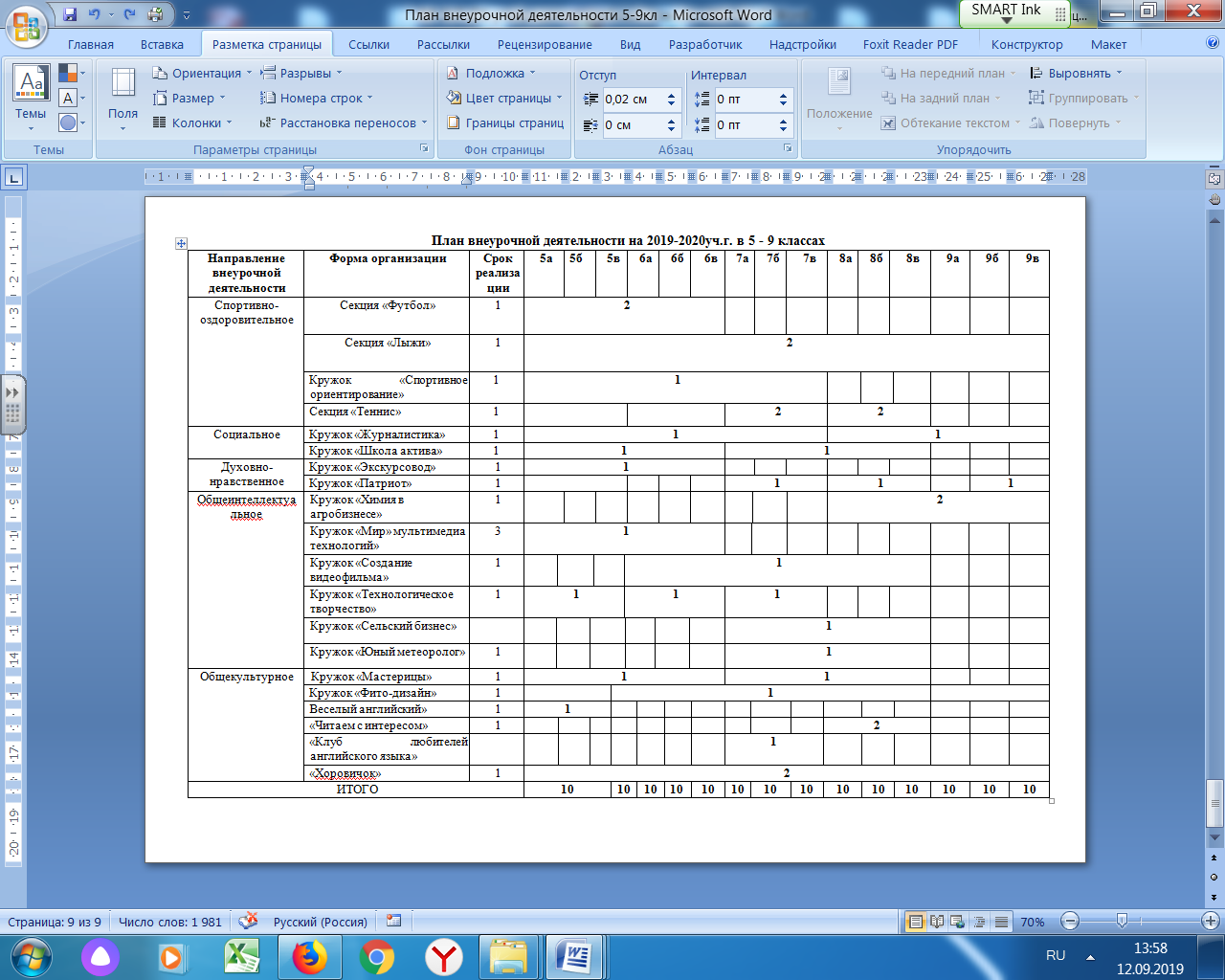 Приложение №6Программно-методическое обеспечение учебного плана Муниципального автономного общеобразовательного учреждения Бутурлинская СОШ имени В.И.Казакова 2019-2020 учебный годПредметная область «Русский язык и литература»Предметная область «Математика и информатика»Предметная область «Общественно-научные предметы»Предметная область «Физическая культура и основы безопасности жизнедеятельности»Предметная область «Искусство» Предметная область «Технология»Программно-методическое обеспечение учебного плана Муниципального автономного общеобразовательного учреждения Бутурлинская СОШ имени В.И. Казакова Начальная школаОбразовательная область «Филология» (русский язык, литературное чтение, английский язык, курс литературного чтения «Нижегородская сторона»).Образовательная область «Математика и информатика» (математика, информатика).Образовательная область «Естествознание и обществознание» (окружающий мир). Образовательная область «Физическая культура»(физическая культура)Образовательная область «Искусство» (музыка, ИЗО).Образовательная область «Технология»(технология).Образовательная область «Основы религиозных культур и светской этики».Программно-методическое обеспечение учебного плана общего образования учащихся с умственной отсталостью (интеллектуальными нарушениями) Муниципального автономного общеобразовательного учреждения Бутурлинская СОШ имени В.И. Казакова на 2019-2020 учебный год.Образовательная область «Филология» (чтение и развитие речи, письмо и развитие речи).КлассыУчебные предметыФорма2–4-еРусский язык, Диктант с заданиями2–4-еРодной язык (русский)Тестирование2–4-еИностранный язык (английский)Контрольная работа2–4-еЛитературное чтение, литературное чтение на родном (русском)  языкеПроверка навыков работы стекстом2–4-еМатематикаКонтрольная работа2–4-еОкружающий мирТестирование2–4-еМузыкаТворческая работа2–4-еИзобразительное искусствоВыполнение рисунков2–4-еТехнологияТворческая работа2–4-еФизическая культураСдача нормативов/тестирование(для имеющих отвод по состоянию здоровья - только тестирование)4-йОРКСЭТестированиеПредметные областиУчебные предметы/ классыКоличество часов в неделюКоличество часов в неделюКоличество часов в неделюКоличество часов в неделюКоличество часов в неделюПредметные областиУчебные предметы/ классыIIIIIIIVВсегоОбязательная частьОбязательная частьРусский язык илитературное чтениеРусский язык132136136136540Русский язык илитературное чтениеЛитературное чтение132136136102506Родной язык  и литературное чтение на родном языкеРодной язык(русский )3417171785Родной язык  и литературное чтение на родном языкеЛитературное чтение на родном языке (русском) -17171751Иностранный языкИностранный язык Английский  язык)–686868204Математика и информатикаМатематика132136136136540Общество-знание и естествознаниеОкружающий мир66686868270Основы религиозных культур и светской этикиОсновы религиозных культур и светской этики–––3434ИскусствоМузыка33343434135ИскусствоИзобразительное искусство33343434135Технология Технология33343434135Физическая культураФизическая культура99102102102405ИтогоИтого6607487487483039Максимально допустимая годовая  нагрузка при пятидневной учебной  неделеМаксимально допустимая годовая  нагрузка при пятидневной учебной  неделе6607487487483040Образовательные областиУчебные предметы1а ,б, в2а ,б ,в3а ,б, в1.Обязательная часть1.Обязательная часть1.Обязательная часть1.Обязательная часть1.Обязательная частьРусский язык илитературное чтениеРусский язык444Русский язык илитературное чтениеЛитературноечтение444Родной язык и литературное чтение на родном языкеРодной язык(русский)10,50,5Родной язык и литературное чтение на родном языкеЛитературное чтение на родном языке (русском)-0,50,5Иностранный языкИностранный язык (английскийязык)-22Математика и информатикаМатематика444Обществознание и естествознаниеОкружающий мир222ОРКСЭОРКСЭ---ИскусствоМузыка111ИскусствоИЗО111Физическая культураФизическая культура333ТехнологияТехнология111Максимальная нагрузка при пятидневной учебной  неделеМаксимальная нагрузка при пятидневной учебной  неделе212323Предметные областиПредметные областиУчебные предметы/ классыКоличество часов в неделюКоличество часов в неделюПредметные областиПредметные областиУчебные предметы/ классыIVВсегоОбязательная частьОбязательная частьОбязательная частьОбязательная частьОбязательная частьРусский язык илитературное чтениеРусский язык илитературное чтениеРусский язык136136Русский язык илитературное чтениеРусский язык илитературное чтениеЛитературное чтение136136Родной язык и литературное чтение на родном языкеРодной язык и литературное чтение на родном языкеРодной язык(русский)1717Родной язык и литературное чтение на родном языкеРодной язык и литературное чтение на родном языкеЛитературное чтение на родном языке (русском)1717Иностранный языкИностранный языкИностранный язык (английскийязык)6868Математика и информатикаМатематика и информатикаМатематика 136134Математика и информатикаМатематика и информатикаИнформатика3434Общество-знание и естествознаниеОбщество-знание и естествознаниеОкружающий мир6868Основы религиозных культур и светской этикиОсновы религиозных культур и светской этикиОсновы религиозных культур и светской этики3434ИскусствоИскусствоМузыка3434ИскусствоИскусствоИзобразительное искусство3434Технология Технология Технология 3434Физическая культураФизическая культураФизическая культура102102Часть, формируемая участниками образовательных отношенийЧасть, формируемая участниками образовательных отношенийЧасть, формируемая участниками образовательных отношенийЧасть, формируемая участниками образовательных отношенийЧасть, формируемая участниками образовательных отношенийРусский язык илитературное чтение«Нижегородская сторона»«Нижегородская сторона»3434Максимально допустимая годовая  нагрузка Максимально допустимая годовая  нагрузка Максимально допустимая годовая  нагрузка 882882Образовательные областиУчебные предметы4а4а4б4б4в4в1.Обязательная часть1.Обязательная часть1.Обязательная часть1.Обязательная часть1.Обязательная часть1.Обязательная часть1.Обязательная частьРусский язык илитературное чтениеРусский язык444444Русский язык илитературное чтениеЛитературноечтение444444Родной язык и литературное чтение на родном языкеРодной язык(русский )0,50,50,50,50,50,5Родной язык и литературное чтение на родном языкеЛитературное чтение на родном языке (русском)0,50,50,50,50,50,5Иностранный языкИностранный язык Английскийязык222222Математика и информатикаМатематика444444Математика и информатикаИнформатика111111Обществознание и естествознаниеОкружающий мир222222ОРКСЭОРКСЭ111111ИскусствоМузыка111111ИскусствоИЗО111111Физическая культураФизическая культура333333ТехнологияТехнология1111112.Часть, формируемая участниками образовательного процесса:2.Часть, формируемая участниками образовательного процесса:2.Часть, формируемая участниками образовательного процесса:2.Часть, формируемая участниками образовательного процесса:2.Часть, формируемая участниками образовательного процесса:2.Часть, формируемая участниками образовательного процесса:2.Часть, формируемая участниками образовательного процесса:Русский язык илитературное чтение«Нижегородская сторона»11111Обязательная нагрузкаОбязательная нагрузка2626262626Максимальная нагрузка при шестидневной учебной неделеМаксимальная нагрузка при шестидневной учебной неделе2626262626ПредметныеобластиУчебныеПредметыКоличество часов в неделю/ КлассыКоличество часов в неделю/ КлассыКоличество часов в неделю/ КлассыВсегоПредметныеобластиУчебныеПредметыIIIIIIВсегоОбязательная частьОбязательная частьОбязательная частьОбязательная частьОбязательная частьРусский язык и литературное чтениеРусский язык55414Русский язык и литературное чтениеЛитературноечтение44412Иностранный языкИностранный язык Английский язык--11Математика и информатикаМатематика44412Обществознание и естествознаниеОкружающий мир2226Основы религиозных культур и светской этикиОсновы религиозных культур и светской этики----ИскусствоМузыка1113ИскусствоИзобразительноеискусство1113ТехнологияТехнология1113ФизическаякультураФизическая культура3339Итого:Итого:21212163Часть, формируемая участниками образовательных отношенийЧасть, формируемая участниками образовательных отношенийЧасть, формируемая участниками образовательных отношенийЧасть, формируемая участниками образовательных отношенийЧасть, формируемая участниками образовательных отношенийЧасть, формируемая участниками образовательных отношенийЧасть, формируемая участниками образовательных отношенийАнглийский язык-213Часть, формируемая участниками образовательных отношенийРусский язык--11Максимально допустимая недельная нагрузка (при 5-дневной учебной неделе)Максимально допустимая недельная нагрузка (при 5-дневной учебной неделе)21232367Коррекционно-развивающие занятияЛогопедические занятия2226Коррекционно-развивающие занятияКоррекционно-психологические  занятия 2226Коррекционно-развивающие занятияРитмика1113Итого:Итого:55515ПредметныеобластиПредметныеобластиПредметныеобластиУчебныепредметыКоличество часов в неделюКоличество часов в неделюПредметныеобластиПредметныеобластиПредметныеобластиУчебныепредметыIVВсегоОбязательная частьОбязательная частьОбязательная частьОбязательная частьОбязательная частьОбязательная частьРусский язык илитературноечтениеРусский язык илитературноечтениеРусский язык илитературноечтениеРусский язык44Русский язык илитературноечтениеРусский язык илитературноечтениеРусский язык илитературноечтениеЛитературноечтение44ИностранныеязыкиИностранныеязыкиИностранныеязыкиИностранныеязыки Английский язык22Математика и информатикаМатематика и информатикаМатематика и информатикаМатематика44Обществознание и естествознаниеОбществознание и естествознаниеОбществознание и естествознаниеОкружающий мир22Основы религиозных культур и светской этикиОсновы религиозных культур и светской этикиОсновы религиозных культур и светской этикиОсновы религиозных культур и светской этики--ИскусствоИскусствоИскусствоМузыка11ИскусствоИскусствоИскусствоИзобразительноеискусство11ТехнологияТехнологияТехнологияТехнология11ФизическаякультураФизическаякультураФизическаякультураФизическаякультура33Итого:Итого:Итого:Итого:2222Часть учебного плана, формируемая участниками образовательного процессаЧасть учебного плана, формируемая участниками образовательного процессаРусский языкРусский язык11Максимально допустимая недельная нагрузка при 5-и дневной учебной неделеМаксимально допустимая недельная нагрузка при 5-и дневной учебной неделеМаксимально допустимая недельная нагрузка при 5-и дневной учебной неделеМаксимально допустимая недельная нагрузка при 5-и дневной учебной неделе2323Коррекционно-развивающие занятияЛогопедические занятияЛогопедические занятияЛогопедические занятия33Коррекционно-развивающие занятияКоррекционно-психологические  занятия Коррекционно-психологические  занятия Коррекционно-психологические  занятия 22Итого:Итого:Итого:Итого:55Спортивно-оздоровительноПионербол 1111111Спортивно-оздоровительноОбщая физическая подготовка (ОФП)1111111Спортивно-оздоровительно «Лыжная подготовка»12 2 2 2 2 2 2 2 2 Общеинтеллектуальное«Занимательная грамматика»41111111Общеинтеллектуальное«В царстве геометрии» 4Общеинтеллектуальное«Эрудит»  4111Общеинтеллектуальное«Занимательная математика» 411Общеинтеллектуальное«Считай, решай, отгадывай» 4111Общеинтеллектуальное«Росток»3111Общеинтеллектуальное«Мир шахмат и шашек» 1111111Общекультурное «Мир вокального искусства» 1111111111111Духовно-нравственное«Истоки» 4111111111111ПредметыКлассыКлассыКлассыКлассыКлассыПредметы56789ЭкономикаОбязательный предмет11111ИнформатикаОбязательный предмет-1---ОбществознаниеОбязательный предмет1----БиологияОбязательный предмет--1--Родной язык (русский)Обязательный предмет0,50,50,50,50,5Родная литература (русская)Обязательный предмет0,50,50,50,50,5МатематикаГрупповое занятие-1111Русский языкГрупповое занятие----1БиологияГрупповое занятие--0,50,5-ОбществознаниеГрупповое занятие---0,5-ФизикаГрупповое занятие--0,5--итого3часа4 часа5часов4часа4часаПредметные областиУчебные предметыУчебные предметыКоличество часов в неделюКоличество часов в неделюКоличество часов в неделюКоличество часов в неделюКоличество часов в неделюКоличество часов в неделюКоличество часов в неделюКоличество часов в неделюКоличество часов в неделюКоличество часов в неделюКоличество часов в неделюКоличество часов в неделюКоличество часов в неделюКоличество часов в неделюКоличество часов в неделюПредметные областиУчебные предметыУчебные предметы5а5б5в6а6б6в7а7б7в8а8б8в9а9б9вОбязательная частьОбязательная частьРусский язык и литератураРусский языкРусский язык555666444333333Русский язык и литератураЛитератураЛитература333333222222333Родной язык и родная литератураРодной язык (русский)Родной язык (русский)0,50,50,50,50,50,50,50,50,50,50,50,50,50,50,5Родной язык и родная литератураРодная литература (русская)Родная литература (русская)0,50,50,50,50,50,50,50,50,50,50,50,50,50,50,5Иностранные языкиИностранный язык(английский)Иностранный язык(английский)333333333333333Иностранные языкиВторой иностранный язык (немецкий)Второй иностранный язык (немецкий)222Математика и информатикаМатематикаМатематика555555Математика и информатикаАлгебраАлгебра333333333Математика и информатикаГеометрияГеометрия222222222Математика и информатикаИнформатикаИнформатика111111111111Общественно-научные предметыИсторияИстория222222222222333Общественно-научные предметыОбществознаниеОбществознание111111111111111Общественно-научные предметыГеографияГеография111111222222222Общественно-научные предметыЭкономикаЭкономика111111111111111Естественно-научные предметыФизикаФизика222222333Естественно-научные предметыХимияХимия222222Естественно-научные предметыБиологияБиология111111222222222ИскусствоМузыкаМузыка111111111111ИскусствоИзобразительное искусствоИзобразительное искусство111111111111ТехнологияТехнологияТехнология222222222111Физическая культура и Основы безопасности жизнедеятельностиФизическая культураФизическая культура333333333333333Физическая культура и Основы безопасности жизнедеятельностиОсновы безопасностижизнедеятельностиОсновы безопасностижизнедеятельности111111Итого323232323232333333343434343434Часть формируемая участниками образовательных отношенийЧасть формируемая участниками образовательных отношенийЧасть формируемая участниками образовательных отношенийГрупповые занятияГрупповые занятияМатематика111111111111Групповые занятияГрупповые занятияРусский язык111Групповые занятияГрупповые занятияБиология0,50,50,50,50,50,5Групповые занятияГрупповые занятияОбществознание0,50,50,5Групповые занятияГрупповые занятияФизика0,50,50,5Максимально допустимая недельная нагрузкаМаксимально допустимая недельная нагрузка323232333333353535363636363636Учебные предметыФормы проведения промежуточной аттестацииФормы проведения промежуточной аттестацииФормы проведения промежуточной аттестацииФормы проведения промежуточной аттестацииФормы проведения промежуточной аттестацииУчебные предметы5классы6 классы7 классы8 классы9классыРусский языкКонтрольныйтестКонтрольныйтестКонтрольныйтестКонтрольныйтестИтоговая контрольная работа в форме ОГЭЛитератураКонтрольныйтестКонтрольныйтестКонтрольныйтестКонтрольныйтестИтоговая контрольная работаИностранный язык(английский)Контрольная работаКонтрольная работаКонтрольная работаКонтрольная работаИтоговая контрольная работаВторой иностранный язык (немецкий)Контрольный тест----МатематикаИтоговая контрольная работаИтоговая контрольная работа---Алгебра--Итоговая контрольная работаИтоговая контрольная работаИтоговая контрольная работа в форме ОГЭГеометрияИтоговая контрольная работаИтоговая контрольная работаИтоговая контрольная работа в форме ОГЭИнформатика-КонтрольныйтестКонтрольныйтестКонтрольныйтестКонтрольныйтестИсторияКонтрольныйтестКонтрольныйтестКонтрольныйтестКонтрольныйтестКонтрольныйтестОбществознаниеКонтрольныйтестКонтрольныйтестКонтрольныйтестКонтрольныйтестКонтрольныйтестЭкономикаИтоговая контрольная работаИтоговая контрольная работаИтоговая контрольная работаИтоговая контрольная работаИтоговая контрольная работаГеографияКонтрольныйтестКонтрольныйтестКонтрольныйтестКонтрольныйтестКонтрольныйтестФизика--КонтрольныйтестКонтрольныйтестИтоговаяконтрольнаяработаХимия---КонтрольныйтестИтоговаяконтрольнаяработаБиологияКонтрольныйтестКонтрольныйтестКонтрольныйтестКонтрольныйтестИтоговая контрольная работа в форме ОГЭМузыкаКонтрольныйтестКонтрольныйтестКонтрольныйтестКонтрольныйтест-Изобразительное искусствоИтоговый рисунокИтоговый рисунокИтоговый рисунокИтоговый рисунок Итоговый рисунокТехнологияПроектная работаПроектная работаПроектная работаПроектная работаПроектная работаРодной язык (русский)КонтрольныйтестКонтрольныйтестКонтрольныйтестКонтрольныйтест-Родная литература (русская)КонтрольныйтестКонтрольныйтестКонтрольныйтестКонтрольныйтест-Физическая культураДифференцированный зачет с учетом нормативов* Учащиеся не имеющие возможности сдать дифференцированный зачет по состоянию здоровья, сдают зачет по  теории Дифференцированный зачет с учетом нормативов* Учащиеся не имеющие возможности сдать дифференцированный зачет по состоянию здоровья, сдают зачет по  теории Дифференцированный зачет с учетом нормативов* Учащиеся не имеющие возможности сдать дифференцированный зачет по состоянию здоровья, сдают зачет по  теории Дифференцированный зачет с учетом нормативов* Учащиеся не имеющие возможности сдать дифференцированный зачет по состоянию здоровья, сдают зачет по  теории Дифференцированный зачет с учетом нормативов* Учащиеся не имеющие возможности сдать дифференцированный зачет по состоянию здоровья, сдают зачет по  теории Основы безопасности жизнедеятельностиКонтрольныйтестКонтрольныйтестПредметные  областиУчебные предметыКоличество часовРусский язык и литератураРусский язык6Русский язык и литератураЛитература3Иностранный языкИностранный язык (английский)3Математика иинформатикаМатематика5Общественно-научные предметыИстория 2Общественно-научные предметыОбществознание1Общественно-научные предметыГеография1Естественно-научные предметыБиология1ИскусствоМузыка1ИскусствоИЗО1Физическая культура и Основы безопасности жизнедеятельностиФизическая культура3ТехнологияТехнология2Обязательная нагрузкаОбязательная нагрузка29Часть, формируемая участниками образовательных отношенийЧасть, формируемая участниками образовательных отношенийМатематика иинформатикаИнформатика1Максимально допустимая недельная нагрузка(при 5-дневной учебной недели)Максимально допустимая недельная нагрузка(при 5-дневной учебной недели)30Коррекционно- развивающая областьКоррекционно- развивающая областьОбязательные индивидуально-групповые коррекционные занятия с педагогом-психологомОбязательные индивидуально-групповые коррекционные занятия с педагогом-психологом1Предметные  областиУчебные предметыКоличество часовРусский язык и литератураРусский язык3Русский язык и литератураЛитература2Иностранный языкИностранный язык (английский)3Математика иинформатикаАлгебра3Математика иинформатикаГеометрия2Математика иинформатикаИнформатика 1Общественно-научные предметыИстория 2Общественно-научные предметыОбществознание1Общественно-научные предметыГеография2Естественно-научные предметыБиология2Естественно-научные предметыФизика2Естественно-научные предметыХимия2ИскусствоМузыка1ИскусствоИЗО1Физическая культура и Основы безопасности жизнедеятельностиФизическая культура3Физическая культура и Основы безопасности жизнедеятельностиОсновы безопасности жизнедеятельности1ТехнологияТехнология1Обязательная нагрузкаОбязательная нагрузка32Часть, формируемая участниками образовательных отношенийЧасть, формируемая участниками образовательных отношенийИндивидуально-групповые  занятияМатематика0,5Индивидуально-групповые  занятияРусский язык0,5Максимально допустимая недельная нагрузка(при 5-дневной учебной недели)Максимально допустимая недельная нагрузка(при 5-дневной учебной недели)33Коррекционно- развивающая областьКоррекционно- развивающая областьОбязательные индивидуально-групповые коррекционные занятия с педагогом-психологомОбязательные индивидуально-групповые коррекционные занятия с педагогом-психологом1Самостоятельные учебные предметыКол-во часов в неделюЭкономика1Право1Астрономия1Групповые занятия Математика2Русский язык1Биология1Информатика0,5Физика0,5Английский язык0,5Обществознание0,5Самостоятельные учебные предметыКол-во часов в недЭкономика1Право1Групповые занятия Математика2Русский язык1Химия1Биология1Физика1Обществознание1Литература1История0,5Английский язык0,5Предметные областиПредметные областиУчебныепредметы10(общеобр)(1пол/2пол)11(общеобр)(1пол/2пол)ФилологияФилологияРусский язык11ФилологияФилологияЛитература33ФилологияФилологияАнглийский язык33МатематикаМатематикаГеометрия2/12/1МатематикаМатематикаАлгебра и начала математического анализа2/32/3ИнформатикаИнформатикаИнформатика и ИКТ11ЕстествознаниеЕстествознаниеБиология11ЕстествознаниеЕстествознаниеФизика22ЕстествознаниеЕстествознаниеХимия11ЕстествознаниеЕстествознаниеАстрономия1-ОбществознаниеОбществознаниеПраво11ОбществознаниеОбществознаниеЭкономика22ОбществознаниеОбществознаниеГеография2-ОбществознаниеОбществознаниеОбществознание11ОбществознаниеОбществознаниеИстория России11ОбществознаниеОбществознаниеВсеобщая история11ИскусствоИскусствоМировая художественная культура11Физическая культураФизическая культураФизическая культура33Физическая культураФизическая культураОсновы безопасности жизнедеятельности11ТехнологияТехнологияТехнология11Обязательная нагрузкаОбязательная нагрузкаОбязательная нагрузка3128Групповые занятияМатематикаМатематика22Групповые занятияРусский языкРусский язык11Групповые занятияБиологияБиология11Групповые занятияХимияХимия-1Групповые занятияФизикаФизика0,51Групповые занятияОбществознаниеОбществознание0,51Групповые занятияИнформатикаИнформатика0,5-Групповые занятияЛитератураЛитература-1Групповые занятияИсторияИстория-0,5Групповые занятияАнглийский языкАнглийский язык0,50,5Максимально допустимая недельная нагрузкаМаксимально допустимая недельная нагрузкаМаксимально допустимая недельная нагрузка3737Предмет10 класс(общеобразовательный)11(общеобразовательный)Русский языкКонтрольная работа в форме ЕГЭКонтрольная работа в форме ЕГЭЛитератураСочинениеСочинениеАнглийский языкКонтрольное тестированиеКонтрольное тестированиеГеометрияИтоговая  контрольная работаИтоговая  контрольная работаАлгебра и начала математического анализаКонтрольная работа в форме ЕГЭКонтрольная работа в форме ЕГЭБиологияКонтрольное тестированиеКонтрольное тестированиеФизикаКонтрольное тестированиеКонтрольное тестированиеХимияКонтрольное тестированиеКонтрольное тестированиеАстрономияКонтрольное тестирование-ПравоКонтрольное тестированиеКонтрольное тестированиеЭкономикаПроектная работаПроектная работаГеографияКонтрольное тестирование-ОбществознаниеКонтрольное тестированиеКонтрольная работа в форме ЕГЭИстория РоссииКонтрольное тестированиеКонтрольное тестированиеВсеобщая историяКонтрольное тестированиеКонтрольное тестированиеМировая художественная культураКонтрольное тестированиеКонтрольное тестированиеФизическая культураДифференцированный зачет с учетом нормативов* Учащиеся не имеющие возможности сдать дифференцированный зачет по состоянию здоровья, сдают зачет по  теорииДифференцированный зачет с учетом нормативов* Учащиеся не имеющие возможности сдать дифференцированный зачет по состоянию здоровья, сдают зачет по  теорииОсновы безопасности жизнедеятельностиКонтрольное тестированиеКонтрольное тестированиеТехнологияПроектная работаПроектная работаИнформатика и ИКТКонтрольное тестированиеКонтрольное тестированиеПредметные области         Классы Учебные предметыКоличество часов в годКоличество часов в годКоличество часов в годКоличество часов в годВсегоПредметные области         Классы Учебные предметыIIIIIIIVВсегоОбязательная частьОбязательная часть1. Язык и речевая практика1.1.Русский язык1.2.Чтение1.3.Речевая практика9999661021366810213668102136684055072702. Математика2.1.Математика991361361365073. Естествознание3.1.Мир природы и человека663434341684. Искусство4.1. Музыка4.2. Изобразительное искусство66333434343434341681355. Физическая культура5.1. Физическая культура991021021024056. Технологии6.1. Ручной труд66343434168Итого Итого 6936806806802733Часть, формируемая участниками образовательных отношений Часть, формируемая участниками образовательных отношений -102102102306Максимально допустимая годовая нагрузка (при 5-дневной учебной неделе)Максимально допустимая годовая нагрузка (при 5-дневной учебной неделе)6937827827823039Коррекционно-развивающая область (коррекционные занятия и ритмика): Коррекционно-развивающая область (коррекционные занятия и ритмика): 198204204204810Внеурочная деятельностьВнеурочная деятельность132136136136540Всего к финансированиюВсего к финансированию10231122111211224389Предметные областиКлассыУчебные предметыКоличество часов в годКоличество часов в годКоличество часов в годКоличество часов в годОбязательная частьОбязательная частьIIIIIIIV1. Язык и речевая практика1.1.Русский язык1.2.Чтение1.3.Речевая практика3323*423*423*422. Математика2.1.Математика34*4*4*3. Естествознание3.1.Мир природы и человека21114. Искусство4.1. Музыка4.2. Изобразительное искусство211111115. Физическая культура5.1. Физическая культура33336. Технологии6.1. Ручной труд21*1*1*Итого Итого 21202020Часть, формируемая участниками образовательных отношений:Часть, формируемая участниками образовательных отношений:-333Русский языкРусский язык-111МатематикаМатематика-111Ручной трудРучной труд-111Максимально допустимая годовая нагрузка (при 5-дневной учебной неделе)Максимально допустимая годовая нагрузка (при 5-дневной учебной неделе)21232323Коррекционно-развивающая область (коррекционные занятия и ритмика): Коррекционно-развивающая область (коррекционные занятия и ритмика): 6666Развитие психомоторики и сенсорных процессовРазвитие психомоторики и сенсорных процессов2222ЛФКЛФК1111ЛогопедияЛогопедия2222РитмикаРитмика1111Внеурочная деятельность.Коррекционно-развивающие  программыВнеурочная деятельность.Коррекционно-развивающие  программыАрт терапия «Цветной мир»Арт терапия «Цветной мир»1111Предметные областиКлассы Учебные предметыКоличество часов в неделюКоличество часов в неделюКоличество часов в неделюКоличество часов в неделюПредметные областиКлассы Учебные предметыI доп.IIIВсегоI. Обязательная частьI. Обязательная частьI. Обязательная частьI. Обязательная часть1. Язык и речевая практика1.1 Речь и альтернативная коммуникация991021023032. Математика2.1.Математические представления6668682023. Окружающий мир3.1 Окружающий природный  мир6668682023. Окружающий мир3.2 Человек991021023033. Окружающий мир3.3 Домоводство----3. Окружающий мир3.4. Окружающий социальный мир3334341014. Искусство 4.1 Музыка и движение6668682024. Искусство 4.2 Изобразительная деятельность991021023035. Физическая культура5.1 Адаптивная физкультура6668682026. Технологии6.1 Профильный труд----7. Коррекционно-развивающие занятия:Логопедические занятия7. Коррекционно-развивающие занятия:Логопедические занятия666868202Итого Итого 6606806802020Максимально допустимая недельная нагрузка (при 5-дневной учебной неделе)Максимально допустимая недельная нагрузка (при 5-дневной учебной неделе)6606806802020II. Часть, формируемая участниками образовательных отношенийII. Часть, формируемая участниками образовательных отношенийII. Часть, формируемая участниками образовательных отношенийII. Часть, формируемая участниками образовательных отношенийII. Часть, формируемая участниками образовательных отношенийII. Часть, формируемая участниками образовательных отношенийКоррекционные курсыКоррекционные курсыI доп.I II1. Сенсорное развитие1. Сенсорное развитие3333341002. Предметно-практические действия2. Предметно-практические действия33--33Итого коррекционные курсыИтого коррекционные курсы663334133Предметные областиКлассыУчебные предметыКоличество часов в неделюКоличество часов в неделюКоличество часов в неделюКоличество часов в неделюОбязательная частьОбязательная частьVVIVIIVIII1. Язык и речевая практика1.1.Русский язык1.2.Чтение(Литературное чтение)4/1*44/1*44/1*44/1*42. Математика2.1.Математика2.2. Информатика 4/1*4/1*3/1*13/1*13. Естествознание3.1.Природоведение3.2.Биология3.3. География2-2-2-22-224. Человек и общество4.1. Мир истории4.2. Основы социальной жизни4.3. История отечества-1-21--22-225. Искусство5.1. Изобразительное искусство5.2. Музыка21------6. Физическая культура6.1. Физическая культура33337. Технологии7.1. Профильный труд6678ИтогоИтого27283031Часть, формируемая участниками образовательных отношенийЧасть, формируемая участниками образовательных отношений2*2*2*2*Максимально допустимая недельная нагрузка (при 5-дневной учебной неделе)Максимально допустимая недельная нагрузка (при 5-дневной учебной неделе)29303233Коррекционно-развивающая область (коррекционные занятия)Коррекционно-развивающая область (коррекционные занятия)Психокоррекционные занятияПсихокоррекционные занятия1111Образовательные областиУчебные дисциплиныУчебные дисциплиныЧисло учебных часов в неделюОбразовательные областиУчебные дисциплиныУчебные дисциплиныIX1112ФилологияФилологияЧтение и развитие речиПисьмо и развитие речиРазвитие устной печиРусский язык как государственный*34--МатематикаМатематикаМатематика4ОбществознаниеОбществознаниеИсторияОбществознание21ЕстествознаниеЕстествознаниеПриродоведениеБиологияГеография-22ИскусствоИскусствоИзобразительное искусствоМузыка ---Физическая культураФизическая культураФизическая культура2Технология Технология Трудовое обучениеПрофессионально-трудовое обучениеТрудовая практика ( в днях)**-11(20)Коррекционная подготовкаКоррекционная подготовкаа) коррекционные курсы1.Развитие устной речи на основе изучения предметов и явлений окружающей действительности2.Социально-бытовая ориентировка (СБО)3.-2-б) обязательные индивидуальные и групповые коррекционные занятия***-Обязательные занятия по выбору-Обязательная нагрузка обучающегосяОбязательная нагрузка обучающегосяОбязательная нагрузка обучающегося33Максимальная нагрузка обучающегося при пятидневной учебной неделеМаксимальная нагрузка обучающегося при пятидневной учебной неделеМаксимальная нагрузка обучающегося при пятидневной учебной неделе33НаправлениеФорма организацииСрок 1а1б1в2а2б2в3а3б3в4а4б4вСпортивно-оздоровительноПионербол 1111111Спортивно-оздоровительноОбщая физическая подготовка (ОФП)1111111Спортивно-оздоровительноСекция «Лыжи»12 2 2 2 2 2 2 2 2 Общеинтеллектуальное«Занимательная грамматика»41111111Общеинтеллектуальное«В царстве геометрии» 4Общеинтеллектуальное«Эрудит»  4111Общеинтеллектуальное«Занимательная математика» 411Общеинтеллектуальное«Считай, решай, отгадывай» 4111Общеинтеллектуальное«Росток»3111Общеинтеллектуальное«Мир шахмат и шашек» 1111111Общекультурное «Мир вокального искусства» 1111111111111Духовно-нравственное«Истоки» 4111111111111КлассНазваниепредметаПрограммаУчебник, рабочие тетрадиКол-во часов в неделюОбеспеченность (в%)5Русский языкРабочие программыРусский языкПредметная линия учебников Т.А. Ладыженской, М.Т. Баранова, Л.А. Тростенцовой и других5-9 классыМосква «Просвещение» 2016М.Т.Баранов, Т.А.Ладыженская, , Л.А. Тростенцова и др. «Русский язык» 5 классУчебник для общеобразовательных организаций в 2 частях   М., Просвещение, 2015г.51006Русский языкРабочие программыРусский языкПредметная линия учебников Т.А. Ладыженской, М.Т. Баранова, Л.А. Тростенцовой и других5-9 классыМосква «Просвещение» 2016М.Т.Баранов, Т.А.Ладыженская, , Л.А. Тростенцова и др. «Русский язык» 6 классУчебник для общеобразовательных организаций в 2 частях   М., Просвещение, 2016г.61007Русский языкРабочие программыРусский языкПредметная линия учебников Т.А. Ладыженской, М.Т. Баранова, Л.А. Тростенцовой и других5-9 классыМосква «Просвещение» 2016М.Т.Баранов, Т.А.Ладыженская,Л.А. Тростенцова и др. «Русский язык»   7 класс- Учебник для общеобразовательных организаций М., Просвещение, 2017г.41008Русский языкРабочие программыРусский языкПредметная линия учебников Т.А. Ладыженской, М.Т. Баранова, Л.А. Тростенцовой и других5-9 классыМосква «Просвещение» 2016Л.А.Тростенцова,  Т.А.Ладыженская, Дейкина, О.М. Александрова«Русский язык»   8 класс учебник для общеобразовательных учреждений- М., Просвещение, 2018г.31008Русский языкРабочие программыРусский языкПредметная линия учебников Т.А. Ладыженской, М.Т. Баранова, Л.А. Тростенцовой и других5-9 классыМосква «Просвещение» 2016Бархударов С.Г., Крючков С.Е., Максимов Л.Ю.«Русский язык»   8 класс учебник для общеобразовательных учреждений- М., Просвещение, 2019г.31009Русский языкРабочие программыРусский языкПредметная линия учебников Т.А. Ладыженской, М.Т. Баранова, Л.А. Тростенцовой и других5-9 классыМосква «Просвещение» 2016Бархударов С.Г., Крючков С.Е., Максимов Л.Ю.«Русский язык»   9 класс учебник для общеобразовательных учреждений- М., Просвещение, 2019г.310010Русский языкВласенков А.И., А.М.Рыбченкова, «Русский язык»   Программы общеобразовательных учреждений. (базовый уровень) 10-11 классы.- М., Просвещение, 2011г.А.И.Власенков, А.М.Рыбченкова, «Русский язык»   10-11 класс. Учебник для ОУ: базовый уровень- М., Просвещение, 2011-2012г.110011Русский языкВласенков А.И., А.М.Рыбченкова, «Русский язык»   Программы общеобразовательных учреждений. (базовый уровень) 10-11 классы.- М., Просвещение, 2011г.А.И.Власенков, А.М.Рыбченкова, «Русский язык»   10-11 класс. Учебник для ОУ: базовый уровень- М., Просвещение, 2011г.11005ЛитератураРабочие программыЛитератураПредметная линия учебников  под редакцией В.Я. Коровиной 5-9 классыМосква «Просвещение» 2019В.Я. Коровина В.П. Журавлев В.И. Коровин Литература 5 классУчебник для общеобразовательных организаций, в двух частях», М.: "Просвещение", 2015(Рекомендовано министерством образования и науки РФ)31006ЛитератураРабочие программыЛитератураПредметная линия учебников  под редакцией В.Я. Коровиной 5-9 классыМосква «Просвещение» 2019В.П. Полухина, В.Я. Коровина В.П. Журавлев В.И. Коровин Литература 6 классУчебник для общеобразовательных организаций, в двух частях», М.: "Просвещение", 2016(Рекомендовано министерством образования и науки РФ)31007ЛитератураРабочие программыЛитератураПредметная линия учебников  под редакцией В.Я. Коровиной 5-9 классыМосква «Просвещение» 2019Рабочие программыЛитератураПредметная линия учебников  под редакцией В.Я. Коровиной 5-9 классыМосква «Просвещение» 201921008ЛитератураРабочие программыЛитератураПредметная линия учебников  под редакцией В.Я. Коровиной 5-9 классыМосква «Просвещение» 2019В.Я. Коровина,,В.П. Журавлев, В.И. Коровин «Литература. 8 класс. Учебник для общеобразовательных организаций-», в 2х частяхМ.: "Просвещение" 2018, 201921009ЛитератураРабочие программыЛитератураПредметная линия учебников  под редакцией В.Я. Коровиной 5-9 классыМосква «Просвещение» 2019В.Я. Коровина, В.П.Журавлев «Литература. 9 класс. Учебник для общеобразовательных учреждений в 2-х частяхМ.: "Просвещение" 2019г. (Рекомендовано министерством образования и науки РФ)310010ЛитератураКоровина В.Я.,  Журавлев В.П.Программа  по литературе (5-11 кл.Базовый уровень,  10-11 кл. профильный  уровень)  М.: Просвещение,  2009 г.Ю.В.Лебедев  Литература.10 класс. Учебник для ОУ. Базовый и профильный уровень. В двух частях. М., Просвещение, 2011г.310011ЛитератураКоровина В.Я.,  Журавлев В.П.Программа  по литературе (5-11 кл.Базовый уровень,  10-11 кл. профильный  уровень)  М.: Просвещение,  2009 г.В.П.Журавлев  Литература.11 класс. Учебник для ОУ. В двух частях. М., Просвещение, 2013г.3100Предметная область «Иностранные языки»Предметная область «Иностранные языки»Предметная область «Иностранные языки»Предметная область «Иностранные языки»Предметная область «Иностранные языки»Предметная область «Иностранные языки»5Английский языкАвторская рабочая программа по английскому языку к УМК Spotlight для учащихся 5-9 классов общеобразовательных учреждений В.Г.Апальков (М.: «Просвещение», 2012)Английский язык. 5 класс:учеб.дляобщеобразоват. организаций/ [Ю.И.Ваулина, Д.Дули, О.Е.Подоляко, В.Эванс].-6-е изд.-М.:ExpressPublishing:Просвещение,2015.-164 с.: ил.-(Английский в фокусе).31006Английский языкАвторская рабочая программа по английскому языку к УМК Spotlight для учащихся 5-9 классов общеобразовательных учреждений В.Г.Апальков (М.: «Просвещение», 2012)Английский язык. 6 класс:учеб.дляобщеобразоват. организаций/ [Ю.И.Ваулина, Д.Дули, О.Е.Подоляко, В.Эванс].-6-е изд.-М.:ExpressPublishing:Просвещение,2015.-164 с.: ил-(Английский в фокусе).31007Английский языкАвторская рабочая программа по английскому языку к УМК Spotlight для учащихся 5-9 классов общеобразовательных учреждений В.Г.Апальков (М.: «Просвещение», 2012)Ваулина Ю. Е., Дули Д. ., Подоляко О. Е. и др. Английский язык. 7 класс: учеб. для общеобразоват. организаций Просвещение 201731008Английский языкАвторская рабочая программа по английскому языку к УМК Spotlight для учащихся 5-9 классов общеобразовательных учреждений В.Г.Апальков (М.: «Просвещение», 2012)Ю.Е.Ваулина, Д.Дули, О.Е.Подоляко, В.Эванс«Английский язык. 8 класс»: учебник для общеобразовательных организацийМ: Просвещение,2018, 2019Учебное издание. Серия «Английский в фокусе»31009Английский языкАвторская рабочая программа по английскому языку к УМК Английский с удовольствием для учащихся 2-11 классов общеобразовател-ных учреждений М.З. Биболетова, Н.Н. Трубанёва( Обинск: «Титул», 2010)Ю.Е.Ваулина, Д.Дули, О.Е.Подоляко, В.Эванс«Английский язык. 9 класс»: учебник для общеобразовательных организацийМ: Просвещение,2019Учебное издание. Серия «Английский в фокусе»310010Английский языкАвторская рабочая программа по английскому языку к УМК Английский с удовольствием для учащихся 2-11 классов общеобразовател-ных учреждений М.З. Биболетова, Н.Н. Трубанёва( Обинск: «Титул», 2010)Биболетова М.З., Бабушис Е.Е., Снежко Н.Д Английский язык: Английский с удовольствием/EnjoyEnglish: Учебник для 10 классов общеобразовательных учреждений.- Обнинск: "Титул"-2013г.310011Английский языкАвторская рабочая программа по английскому языку к УМК Английский с удовольствием для учащихся 2-11 классов общеобразовател-ных учреждений М.З. Биболетова, Н.Н. Трубанёва( Обинск: «Титул», 2010)Биболетова М.З., Бабушис Е.Е., Снежко Н.Д Английский язык: Английский с удовольствием/EnjoyEnglish: Учебник для 11 классов общеобразовательных учреждений.- Обнинск: "Титул"-2014г.31005Немецкий языкРабочие программы.  Предметная линия учебников «ГОРИЗОНТЫ» 5—9 классы» авторов М.  М.  Аверина, Е. Ю. Гуцалюк, Е. Р. Харченко, (М.: «Просвещение», 2013).Аверин М.М., Джин Ф., Рорман Л., немецкий язык, второй иностранный язык. Учебник для 5 класса общеобразовательных учреждений.-М.: Просвещение, 20192100КлассНазваниепредметаПрограммаУчебникКол-во часов в неделюОбеспеченность (в%)5МатематикаЕ.А.Бунимович, Л.В Кузнецова,С.С.Минаева Математика. Рабочие программы. Предметная линия учебников «Сферы».  5-6 классы. Москва. Просвещение. 2014Е.А.Бунимович, Г.В.Дорофеев, С.Б.Суворова.  Математика. АрифметикаГеометрия 5 кл. учебник  для общеобразоваторганиз с прилож. На электр носителе.  Москва Просвещение (серия Сферы) 201451006МатематикаЕ.А.Бунимович, Л.В Кузнецова,С.С.Минаева Математика. Рабочие программы. Предметная линия учебников «Сферы».  5-6 классы. Москва. Просвещение. 2014Е.А.Бунимович, Г.В.Дорофеев, С.Б.Суворова.  Математика. АрифметикаГеометрия 6 кл. учебник  для общеобразоваторганиз с прилож. На электр носителе.  Москва Просвещение (серия Сферы) 201651007АлгебраТ.А.Бурмистрова Алгебра. Сборник рабочих программ. 7-9 классы, Москва, «Просвещение», 2016г.Дорофеев Г.В., Суворова С.Б., Бунимович Е.А. и др.Алгебра 7 класс ОАО "Издательство "Просвещение", 201731007ГеометрияТ.А. Бурмистрова Геометрия. Сборник рабочих программ. 7-9 классы»-М.: Просвещение, 2016Л.С.Атанясян, В.Ф. Бутузов, С.Б.Кадомцев и др., Геометрия.  7-9 , М.: «Просвещение»,2019 (Рекомендовано Министерством образования и науки РФ)21008АлгебраТ.А.Бурмистрова Алгебра. Сборник рабочих программ. 7-9 классы, Москва, «Просвещение», 2016г.Дорофеев Г.В., Суворова С.Б., Бунимович Е.А. и др.Алгебра 8 класс М: "Просвещение", 2018, 201931008ГеометрияТ.А. Бурмистрова Геометрия. Сборник рабочих программ. 7-9 классы»-М.: Просвещение, 2016Л.С. Атанясян, В.Ф. Бутузов, С.Б.Кадомцев и др., Геометрия 7-9, М.: «Просвещение»,  2018г. (Рекомендовано Министерством образования и науки РФ)21009АлгебраТ.А.Бурмистрова Алгебра. Сборник рабочих программ. 7-9 классы, Москва, «Просвещение», 2016г.Дорофеев Г.В., Суворова С.Б., Бунимович Е.А. и др.Алгебра 9 класс М: "Просвещение", 201931009ГеометрияТ.А. Бурмистрова Геометрия. Сборник рабочих программ. 7-9 классы»-М.: Просвещение, 2011Л.С. Атанясян, В.Ф. Бутузов, С.Б.Кадомцев и др., Геометрия 7-9, М.: «Просвещение», 2017 (Рекомендовано Министерством образования и науки РФ)210010Общ.10Общ.Алгебра и началаматематического анализаТ.А. Бурмистрова Программы общеобразовательных учреждений. Алгебра и начала математического анализа 10-11 классы» - М.: Просвещение, 2009Ю.М.КолягинМ.В.Ткачева,  Алгебра и начала математического анализа. 10 класс- М.: Просвещение, 20112,510010Общ.10Общ.ГеометрияТ.А. Бурмистрова Программы общеобразовательных учреждений. Геометрия 10-11 классы» - М.: Просвещение, 2009Л.С. Атанясян, В.Ф. Бутузов, С.Б.Кадомцев и др., Геометрия 10-11 - М.: "Просвещение", 2010-2011(Рекомендовано Министерством образования и науки РФ)1,510011    Общ.Алгебра и началаматематического анализаТ.А. Бурмистрова Программы общеобразовательных учреждений. Алгебра и начала математического анализа 10-11 классы» - М.: Просвещение, 2009Ю.М.КолягинМ.В.Ткачева,  Алгебра и начала математического анализа. 11класс- М.: Просвещение, 20112,510011    Общ.ГеометрияТ.А. Бурмистрова Программы общеобразовательных учреждений. Геометрия 10-11 классы» - М.: Просвещение, 2009Л.С. Атанясян, В.Ф. Бутузов, С.Б.Кадомцев и др., Геометрия 10-11 - М.: "Просвещение", 2010-2011(Рекомендовано Министерством образования и науки РФ)1,51006Информатика .Л.Босова, А.Ю.Босова. Информатика. Программа для основной школы:5-6 классы. 7-9 классыМ.:БИНОМ Лаборатория знаний, 2013Информатика: учебник для 6 класса/ Л.Л. Босова , А.Ю. Босова.- 3 изд.-М.:БИНОМ. Лаборатория знаний,  2016 год11007Информатика.Л.Босова, А.Ю.Босова. Информатика. Программа для основной школы:5-6 классы. 7-9 классыМ.:БИНОМ Лаборатория знаний, 2013Босова Л.Л., Босова А.Ю.Информатика: учебник для 7 классаБИНОМ. Лаборатория знаний, 2017г2017г.11008Информатика .Л.Босова, А.Ю.Босова. Информатика. Программа для основной школы:5-6 классы. 7-9 классыМ.:БИНОМ Лаборатория знаний, 2013знаний)Босова Л.Л., Босова А.Ю.Информатика: учебник для 8 классаБИНОМ. Лаборатория знаний, 2018г11009Информатика Л.Босова, А.Ю.Босова. Информатика. Программа для основной школы:5-6 классы. 7-9 классыМ.:БИНОМБосова Л.Л., Босова А.Ю.Информатика: учебник для 9 классаБИНОМ. Лаборатория знаний, 2019г110010Информатика и ИКТН.В.Макаров Программа по информатике и ИКТ (системно-информационная концепция). С-П, Питер, 2008Н.В.Макарова Информатика и ИКТ.10 класс. Питер Пресс, 2012, 2013г.110011Информатика и ИКТН.В.Макаров Программа по информатике и ИКТ (системно-информационная концепция). С-П, Питер, 2008Н.В.Макарова Информатика и ИКТ.11 класс. Питер Пресс, 2012г.1100КлассКлассНазваниепредметаПрограммаУчебникКол-во часов в неделюОбеспеченность (в%)55ИсторияА.А.Вигасин, Г.И. Годер, Н.И. Шевченко идр. Всеобщая история. Рабочие программы. Предметная линия учебников А.А. Вигасина – О.С.Сороко-Цюпы.5-9  классы: учеб. Пособие для общеобразовательных организацийМ.:Просвещение 2016.общеобразов. организаций / А.А. Вигасин, Г.И. Годер, Н.И. Шевченко и др./-3-е изд., дораб.-М.: Просвещение, 2016 А.А. Вигасин, Г.И. Годер "История древнего мира"5кл., М.: Просвещение, 2015г (Рекомендовано Министерством образования и науки РФ)210066ВсеобщаяисторияВсеобщая история. Рабочие программы. Предметная линия учебников А.А. Вигасина – О.С.Сороко-Цюпы.5-9  классы: учеб. Пособие для общеобразов. организаций / А.А. Вигасин, Г.И. Годер, Н.И. Шевченко и др./-3-е изд., дораб.-М.: Просвещение, 2016 Е.В. Агибалова, Г.М. Донской "История средних веков"6 кл., М. :Просвещение, 2016(Рекомендовано Министерством образования и науки РФ)110066История РоссииИстория России. 6-10 классы: рабочая программа.  И.Л. Андреев, О.В. Волобуев, Л.М. Ляшенко и др. М,: ДРОФА, 2016.И. Л. Андреев, И. Н. Федоров «История России с древнейших времен до к.XVI в» М.: Дрофа  2016 г. (Рекомендовано Министерством образования и науки РФ)110077ВсеобщаяисторияА.А.Вигасин, Г.И. Годер, Н.И. Шевченко идр. Всеобщая история. Рабочие программы. Предметная линия учебников А.А. Вигасина – О.С.Сороко-Цюпы.5-9  классы: учеб. Пособие для общеобразовательных организацийМ.:Просвещение 2016.Всеобщая история. История Нового времени Ведюшкин В.А., Бурин С.Н., Дрофа,2017г.110077История РоссииИстория России. 6-10 классы: рабочая программа.  И.Л. Андреев, О.В. Волобуев, Л.М. Ляшенко и др. М,: ДРОФА, 2016.Андреев И.Л., Федоров И.Н., Амосова И.В.История России XVI - конец XVII века, М. Дрофа, 2017110088История РоссииИстория России. 6-10 классы: рабочая программа.  И.Л. Андреев, О.В. Волобуев, Л.М. Ляшенко и др. М,: ДРОФА, 2016.2009 г.Андреев И.Л., Федоров И.Н., Амосова И.В.История России XVII - конец XVIII века. 8 класс, М. Дрофа, 2018, 2019110088ВсеобщаяисторияА.А.Вигасин, Г.И. Годер, Н.И. Шевченко идр. Всеобщая история. Рабочие программы. Предметная линия учебников А.А. Вигасина – О.С.Сороко-Цюпы.5-9  классы: учеб. Пособие для общеобразовательных организацийМ.:Просвещение 2016.Всеобщая история. История Нового времени. 8 класс С.Н.Бурин, А.А.Митрофанов, М.В.Пономарув.М: Дрофа, 2018 (Рекомендовано Министерством образования и науки РФ)1100 8в 8вВсеобщаяисторияА.А.Вигасин, Г.И. Годер, Н.И. Шевченко идр. Всеобщая история. Рабочие программы. Предметная линия учебников А.А. Вигасина – О.С.Сороко-Цюпы.5-9  классы: учеб. Пособие для общеобразовательных организацийМ.:Просвещение 2016.Всеобщая история. История Нового времени. 8 класс Юдовская А.Я., Баранов П.А., Ванюшкина М: Просвещение, 2019 (Рекомендовано Министерством образования и науки РФ)99ВсеобщаяисторияА.А.Вигасин, Г.И. Годер, Н.И. Шевченко идр. Всеобщая история. Рабочие программы. Предметная линия учебников А.А. Вигасина – О.С.Сороко-Цюпы.5-9  классы: учеб. Пособие для общеобразовательных организацийМ.:Просвещение 2016.Всеобщая история. История Нового времени. 9 класс Юдовская А.Я., Баранов П.А., Ванюшкина М: Просвещение, 2019 (Рекомендовано Министерством образования и науки РФ)210099История РоссииА.А. Данилов, Л.Г.Косулина, А.Ю.Морозов  История России. Рабочие программы 6-9кл. пособие для учителей общеобразовательных организаций М.:Просвещение 2014Ляшенко Л.М., Волобуев О.В., Симонова Е.В., 9 кл. М.: Дрофа, 2019, г (Рекомендовано Министерством образования и науки РФ)11001010История РоссииАвтор-составитель А. Н. Сахаров Программы образовательных учреждений. История «Академический учебник» 5-11 классы, М. Просвещение 2009г.Н.С. Борисов ИсторияРоссии с древнейших времён до XVII века,  М.: Просвещение, 2012 г А. Н. Левандовский . История России.  18-19 век М.: Просвещение, 2012 г11001010Всеобщая историяН. В. ЗагладинПрограмма и тематическое планирование к учебнику Н. В. Загладина, Н. А. Симония «Всеобщая история. 10 класс», М.: Русское слово, 2012 гН. В. ЗагладинВсемирная История с древнейших времён до конца 19 века, М.: Русское слово, 2011 г11001111История РоссииАвтор-составитель А. Н. Сахаров Программы образовательных учреждений. История «Академический учебник» 5-11 классы, М. Просвещение 2009г.А.А. Левандовский,История России XVIII – XIX век,  М.: Просвещение, 2012 гА.А. Левандовский, Ю. А. ЩетиновИстория России XX – начало XXI век,  М.: Просвещение, 2011 г11001111ВсеобщаяисторияН.В. Загладин, Программа курса и тематическое планирование к учебнику Н.В. Загладина «Всеобщая история. Конец XIX- начало XXI века. 11 класс» - М.: Русское слово. 2013Н.В. Загладин, Н.А. Симония «Всеобщая история конец XIX- начало XXI в.», М. Русское слово, 2011 (Рекомендовано Министерством образования и науки РФ)1.10055ОбществознаниеРабочие программыОбществознаниеПредметная линия учебников под редакцией Л.Н. Боголюбова.5-9 классы: М. Просвещение, 2016Обществознание5 классУчебник для общеобразовательных организаций Под редакцией Л.Н. Боголюбова, Л.Ф. ИвановойМосква «Просвещение» 2015(рекомендовано Министерством образования и науки РФ)110066ОбществознаниеРабочие программыОбществознаниеПредметная линия учебников под редакцией Л.Н. Боголюбова.5-9 классы. М. Просвещение, 2016Обществознание6 классУчебник для общеобразовательных организаций Под редакцией Л.Н. Боголюбова, Л.Ф. ИвановойМосква «Просвещение» 2016(рекомендовано Министерством образования и науки РФ)Под редакцией Л.Н. Боголюбова, Л.Ф. ИвановойМосква «Просвещение» 2015(рекомендовано Министерством образования и науки РФ)110077ОбществознаниеРабочие программыОбществознаниеПредметная линия учебников под редакцией Л.Н. Боголюбова.5-9 классы. М. Просвещение, 2016Боголюбов Л.Н., Городецкая Н.И., Иванова Л.Ф. / Под ред. Боголюбова Л.Н., Ивановой Л.Ф.«Обществознание», ОАО "Издательство "Просвещение", 2017110088ОбществознаниеРабочие программыОбществознаниеПредметная линия учебников под редакцией Л.Н. Боголюбова.5-9 классы. М. Просвещение, 2016Боголюбов Л.Н., Городецкая Н.И., Иванова Л.Ф. / Под ред. Боголюбова Л.Н., Ивановой Л.Ф. «Обществознание. 8 класс», М: Просвещение, 2018,  2019 г.(Рекомендовано Министерством образования и науки РФ)110099ОбществознаниеА.И. Кравченко Программа курса «Обществознание» 8-9 классы М.: Русское слово 2013г.Боголюбов Л.Н., Лазебникова А.Ю., Матвеев А.И. «Обществознание. 9 класс »  М: Просвещение, 2019 (Рекомендовано Министерством образования и науки РФ)11001010ОбществознаниеА.И. Кравченко Программа курса «Обществознание» 10-11 классы М.: Русское слово 2013г.А.И. Кравченко «Обществознание» -М.: Русское слово, 2013г. (Рекомендовано Министерством образования и науки РФ)11001111ОбществознаниеА.И. Кравченко Программа курса «Обществознание» 10-11 классы М.: Русское слово 2013г.А.И. Кравченко «Обществознание» -М.: Просвещение , 2011г. (Рекомендовано Министерством образования и науки РФ)110010-1110-11ПравоА.Ф. Никитин Правоведение. 10-11 класс. Программы ОУ «Обществознание, история 5-11 классы», М.: Просвещение , 2008г.А.Ф. Никитин,«Право» 10-11 кл. Учебник  для ОУ -М., Просвещение, 2010-12г. (Рекомендовано Министерством образования и науки РФ)11005ГеографияНиколина В.В., А.И. Алексеев, Е.К. Липкина.География. Рабочие программы. Предметная линия учебников «Полярная звезда» 5-9 классы М.:Просвещение,2019География. 5-6 классы: учебник для общеобр. Орг./ (А.И.Алексеев, В.В. Николина, Е.К. Липкина и др.).-3-е изд.-М.: Просвещение, 2015.-191 с.:ил.,карт.-(Полярная звезда).11006ГеографияНиколина В.В., А.И. Алексеев, Е.К. Липкина.География. Рабочие программы. Предметная линия учебников «Полярная звезда» 5-9 классы М.:Просвещение,2019География. 5-6 классы: учебник для общеобр. Орг./ (А.И.Алексеев, В.В. Николина, Е.К. Липкина и др.).-3-е изд.-М.: Просвещение, 2016.-191 с.:ил.,карт.-(Полярная звезда).11007ГеографияНиколина В.В., А.И. Алексеев, Е.К. Липкина.География. Рабочие программы. Предметная линия учебников «Полярная звезда» 5-9 классы М.:Просвещение,2019Алексеев А.И., Николина В.В., Липкина Е.К. и др. География 7 класс ОАО Издательство Просвещение, 2017 (Полярная звезда). 21008ГеографияНиколина В.В., А.И. Алексеев, Е.К. Липкина.География. Рабочие программы. Предметная линия учебников «Полярная звезда» 5-9 классы М.:Просвещение,2019Алексеев А.И., Николина В.В., Липкина Е.К. и др. География. 8 класс М: Просвещение, 2018, 2019 (Полярная звезда). (Рекомендовано Министерством образования и науки РФ)21009ГеографияНиколина В.В., А.И. Алексеев, Е.К. Липкина.География. Рабочие программы. Предметная линия учебников «Полярная звезда» 5-9 классы М.:Просвещение,2019Алексеев А.И., Николина В.В., Липкина Е.К. и др. География. 9 класс М: Просвещение, 2019 (Полярная звезда). (Рекомендовано Министерством образования и науки РФ)210010ГеографияВ.П. МаксаковскийПрограммы общеобразовательных учреждений.География.10-11 классы.Базовый уровень, М.:2019 Просвещение , 2012 г.В.П. Максаковский «Экономическая и социальная география мира»10 кл.,М.: Просвещение , 2011 г. (Рекомендовано Министерством образования и науки РФ)21005-6ЭкономикаЭкономика: учебная программа основного общего образования в 5-9 классах общеобразовательных организаций/авт.-сост.:Г.И. Гребенева, О.В. Плетенева, И.А. Симонов, Л.В. Политова.-Н.Новгород: НИРО,2015.Рабочая тетрадь, НГЦ,  коллектив НИРО, 201711007-8ЭкономикаЭкономика: учебная программа основного общего образования в 5-9 классах общеобразовательных организаций/авт.-сост.:Г.И. Гребенева, О.В. Плетенева, И.А. Симонов, Л.В. Политова.-Н.Новгород: НИРО,2015.Рабочая тетрадь, НГЦ, коллектив НИРО, 201811009ЭкономикаИ.А. Симонов, Р.С, Лукьянова Сборник программ по экономике для средней школы Н. Новгород НГЦ, 2002г. Методическое письмо  НИРО на 2013-2014 уч. г. Рабочая тетрадь, НГЦ, коллектив НИРО, 2019110010общЭкономикаБармин Н.Ю, И.А.Симонов и др. Учебная программа среднего (полного) образования «Экономика» в 10-11 классах общеоб.школ РФ, НИРО, 2013г.Сборник учебных материалов по курсу «Экономика» 10 кл.(6 ч.). Материалы проекта Еврокомиссии ТЕМПУС, НИРО, 2013г.210011б общ.ЭкономикаБармин Н.Ю, И.А.Симонов и др. Учебная программа среднего (полного) образования "Экономика" в 10-11 классах общеоб.школ РФ, НИРО, 2013г.Сборник учебных материалов по курсу «Экономика», 11 класс2013,2014г.2100Предметная область «Естественно-научные предметы»Предметная область «Естественно-научные предметы»Предметная область «Естественно-научные предметы»Предметная область «Естественно-научные предметы»Предметная область «Естественно-научные предметы»Предметная область «Естественно-научные предметы»КлассНазвание предметаПрограммаУчебникКоличество часов в неделюОбесп. Учеб.(%)5БиологияРабочая программа к линии УМК «Живой организм» Биология 5-9 классы: учебно-методическое пособие. Составитель Захаров В.Б. Дрофа 2017 год. Авторы: В.Б. Захаров, Н.И. СонинБиология. Введение в биологию 5 класс учебник для общеобразовательных учреждений А.А.. Плешаков Н.И.Сонин Москва:Дрофа 2015г., 2016( Рекомендовано Министерством образования и науки Российской Федерации)11006БиологияРабочая программа к линии УМК «Живой организм» Биология 5-9 классы: учебно-методическое пособие. Составитель Захаров В.Б. Дрофа 2017 год. Авторы: В.Б. Захаров, Н.И. СонинБиология. Живой организм  6 класс учебник для общеобразовательных учреждений Н.И.Сонин Сонина Москва: Дрофа 2015г.( Рекомендовано Министерством образования и науки Российской Федерации)11007БиологияРабочая программа к линии УМК «Живой организм» Биология 5-9 классы: учебно-методическое пособие. Составитель Захаров В.Б. Дрофа 2017 год. Авторы: В.Б. Захаров, Н.И. СонинБиология. Многообразие живых организмов: Бактерии, грибы, растения. 7 класс: учебник для общеобразовательных учреждений Сонин Н.И., Захаров В.Б. М.Дрофа 2017г (Рекомендовано Министерством образования и науки Российской Федерации)21008БиологияРабочая программа к линии УМК «Живой организм» Биология 5-9 классы: учебно-методическое пособие. Составитель Захаров В.Б. Дрофа 2017 год. Авторы: В.Б. Захаров, Н.И. СонинБиология. Многообразие живых организмов: Животные. 8 класс: Сонин Н.И., Захаров В.Б. М.Дрофа 2018 г. (Рекомендовано Министерством образования и науки Российской Федерации)21008вБиологияРабочая программа к линии УМК «Живой организм» Биология 5-9 классы: учебно-методическое пособие. Составитель Захаров В.Б. Дрофа 2017 год. Авторы: В.Б. Захаров, Н.И. СонинПасечник В.В., Каменский А.А., Швецов Г.Г. Биология 8 класс, М.: Просвещение, 2019г.29БиологияРабочая программа к линии УМК «Живой организм» Биология 5-9 классы: учебно-методическое пособие. Составитель Захаров В.Б. Дрофа 2017 год. Авторы: В.Б. Захаров, Н.И. Сонин Пасечник В.В., Каменский А.А., Швецов Г.Г. Биология 9 класс, М.: Просвещение, 2019г. ( Рекомендовано Министерством образования и науки Российской Федерации)210010общБиологияПрграмма среднего (полного) общего образования по биологии 10-11 кл. Базовый уровень. Авторы: И.Б.Агафонова, В.И.СивоглазовМ.ДРОФА,2011Биология. Общая биология. Базовый уровень. 10-11кл. учебник для общеобразовательных учереждений. В.И.Сивоглазов, И.Б.Агафонова, Е.Т.Захарова Москва: Дрофа 2013г.( Рекомендовано Министерством образования и науки Российской Федерации)110011общБиологияПрграмма среднего (полного) общего образования по биологии 10-11 кл. Базовый уровень. Авторы: И.Б.Агафонова, В.И.СивоглазовМ.ДРОФА,2011Биология. Общая биология. Базовый уровень. 10-11кл. учебник для общеобразовательных учереждений. В.И.Сивоглазов, И.Б.Агафонова, Е.Т.Захарова Москва: Дрофа 2013г.( Рекомендовано Министерством образования и науки Российской Федерации)11007ФизикаН.В.Филонович, Е.М. ГутникФизика.7-9 кл.: рабочая программа к линии УМК А.В. Перышкина, Е.М. Гутник.- М.:Дрофа,2017.А.В. Перышкин, «Физика»7 класс,М.: Дрофа, 2017г.21008ФизикаН.В.Филонович, Е.М. ГутникФизика.7-9 кл.: рабочая программа к линии УМК А.В. Перышкина, Е.М. Гутник.- М.:Дрофа,2017.А.В. Перышкин, «Физика. 8 класс»,М.: Дрофа, 2018г, 2019  (Рекомендовано Министерством образования и науки РФ)21009ФизикаН.В.Филонович, Е.М. ГутникФизика.7-9 кл.: рабочая программа к линии УМК А.В. Перышкина, Е.М. Гутник.- М.:Дрофа,2017.А.В. Перышкин, Е.М.Гутник «Физика»9 класс: для ОУ,М.: Дрофа 2019г. (Рекомендовано Министерством образования и науки РФ)310010ОбщеобФизикаП.Г.Саенко,  В.С.Данюшенков Физика. Программы дляобщеобразовательных учреждений .1011 классы (базовый и профильный уровни), - М: «Просвещение», 2009 гГ.Я. Мякишев, БуховцевН.Н. «Физика (базовый и профильный уровени)10 класс», М.: Просвещение, 2013г. (Рекомендовано Министерством образования и науки РФ210011общеоб.ФизикаП.Г.Саенко,  В.С.Данюшенков Физика. Программы дляобщеобразовательных учреждений .10–11 классы (базовый и профильный уровни), - М: «Просвещение», 2009 гГ.Я. Мякишев, БуховцевН.Н. «Физика (базовый и профильный уровени)11 класс», М.: Просвещение, 2010г. , 2011г. (Рекомендовано Министерством образования и науки РФ21008XимияГара Н.Н. Химия.Рабочие программы. Предметная линия учебников Г.Е.Рудзитиса, Ф.Г. Фельдмана. 8-9 классы: учеб.пособие для общеобразовательных организаций/Н.Н.Гара.-М.Просвещение, 2019.Г.Е. Рудзитис «Химия. 8 класс»: учебник для общеобразовательных организаций., М: Просвещение 2018, 2019(Рекомендовано Министерством образования и науки РФ)21009XимияГара Н.Н. Химия.Рабочие программы. Предметная линия учебников Г.Е.Рудзитиса, Ф.Г. Фельдмана. 8-9 классы: учеб.пособие для общеобразовательных организаций/Н.Н.Гара.-М.Просвещение, 2019.Г.Е. Рудзитис «Химия. 9 класс»: учебник для общеобразовательных организаций., М: Просвещение 2019(Рекомендовано Министерством образования и науки РФ210010общебХимияО.С. Габриелян Программы курса химии для 8-11 классовобщеобразовательных учреждений – М.: Дрофа, 2011г(Допущено Министерством образования и науки РФ)О.С. Габриелян, «Химия»  10 класс: базовый уровень:учебник для ОУ М., Дрофа, 2011г.(Рекомендовано Министерством образования и науки РФ)110011общеобХимияО.С. Габриелян Программы курса химии для 8-11 классовобщеобразовательных учреждений – М.: Дрофа, 2011г(Допущено Министерством образования и науки РФ)О.С. Габриелян , «Химия»  11 класс: базовый уровень:учебник для ОУ М., Дрофа, 2010г.(Рекомендовано Министерством образования и науки РФ)110010АстрономияСтраут Е.К. Программа: Астрономия.Базовый уровень.11 класс: учебно-методическое  пособие/Е.К.Страут.-М.: Дрофа,2018.-11сВоронцов -Вильяминов Б.А. Астрономия. Базовый уровень.11 класс: учебник /Б.А. Воронцов-Вильяминов, Е.К. Страут.-5-е изд., пересмотр.-М.: Дрофа, 2018.-238с.1100КлассНазваниепредметаПрограммаУчебникКол-во часов в неделюОбеспеченность(%)5ФизическаякультураВ.И. Лях Комплексная программа физического воспитания учащихся 5-9 классов. Москва, Просвещение, 2012М.Я. Виленский и др. «Физическая культура 5-7 кл.», Учебник для ОУ М. Просвещение , 2012г., 2016 (Рекомендовано Министерством образования и науки РФ)31006ФизическаякультураВ.И. Лях Комплексная программа физического воспитания учащихся 5-9 классов. Москва, Просвещение, 2012М.Я. Виленский и др. «Физическая культура 5-7 кл.», Учебник для ОУ М. Просвещение , 2012г., 2016 (Рекомендовано Министерством образования и науки РФ)31007ФизическаякультураВ.И. Лях Комплексная программа физического воспитания учащихся 5-9 классов. Москва, Просвещение, 2012Виленский М.Я., Туревский И.М., Торочкова Т.Ю. и др. / Под ред. Виленского М.Я.ОАО "Издательство "Просвещение", 2017г.31008ФизическаякультураВ.И. Лях Комплексная программа физического воспитания учащихся 5-9 классов. Москва, Просвещение, 2012В.И. Лях, «Физическая культура 8-9 классы» Учебник для общеобразовательных организаций. М. Просвещение, 2019г (Рекомендовано Министерством образования и науки РФ)31009ФизическаякультураВ.И. Лях Комплексная программа физического воспитания учащихся 5-9 классов. Москва, Просвещение, 2012В.И. Лях, А.А. Зданевич «Физическая культура 8-9 кл» Учебник для ОУ, М. Просвещение, 2018г (Рекомендовано Министерством образования и науки РФ310010-11ФизическаякультураВ.И. Лях Комплексная программа физического воспитания учащихся 1-11 классов. Москва, Просвещение, 2010В.И. Лях, А.А. Зданевич «Физическая культура 10-11 кл» Учебник для ОУ, М. Просвещение 2011-2013г(Рекомендовано Министерством образования и науки РФ)31008ОБЖА.Т. Смирнов и др.«Основыбезопасностижизнедеятельности»  Комплексная программаобщеобразовательныхучреждений 5-9классы М.: Просвещение, 2012 г.20А.Т.Смирнов, Б.О. Хренников «Основыбезопасностижизнедеятельности.8 класс»  Учебникдля общеобразовательных организаций., М.: Просвещение, 2018г.(РекомендованоМинистерствомОбразования и науки РФ)11009ОБЖ А.Т. Смирнов и др.«Основыбезопасностижизнедеятельности»  Комплексная программаобщеобразовательныхучреждений 5-9классы М.: Просвещение, 2012 г.20А.Т.Смирнов «Основыбезопасностижизнедеятельности»  Учебник для ОУ 9кл., М.: Просвещение,2011, 2013г.(РекомендованоМинистерствомобрОбразования и науки РФ)110010ОБЖА.Т. Смирнов и др.«Основыбезопасностижизнедеятельности»  Комплексная программаобщеобразовательныхучреждений 5-11классы М.: Просвещение, 2009 г.А.Т.Смирнов «Основыбезопасностижизнедеятельности»  Учебник для ОУ. Базовый и профильный уровни. 10кл., М.: Просвещение,2013г.(РекомендованоМинистерствомобрОбразования и науки РФ)110011ОБЖА.Т. Смирнов и др.«Основыбезопасностижизнедеятельности»  Комплексная программаобщеобразовательныхучреждений 5-11классы М.: Просвещение, 2009 г.А.Т.Смирнов «Основыбезопасностижизнедеятельности»  Учебник для ОУ. Базовый и профильный уровни. 11кл., М.: Просвещение,2012г.(РекомендованоМинистерствомобрОбразования и науки РФ)1100КлассНазваниепредметаПрограммаУчебникКол-во часов в неделюОбеспеченность10общ.МироваяхудожественнаякультураРапацкая Л.А.Мировая художественная культура. Программы курса: 5-9 кл.; 10-11 кл./ р ВЛАДОС, 2014.Л.А.Рапацкая.- М.: Гуманитор.изд.центЛ.А. Рапацкая «Мировая художественная культура» М.: Владос, 2012г. (Рекомендовано Министерством образования и науки РФ)110011общМироваяхудожественнаякультураРапацкая Л.А.Мировая художественная культура. Программы курса: 5-9 кл.; 10-11 кл./ Л.А.Рапацкая.- М.: Гуманитор.изд.центр ВЛАДОС, 2014.Л.А. Рапацкая «Мировая художественная культура» М.: Владос, 2012г. (Рекомендовано Министерством образования и науки РФ)11005МузыкаРабочая программа «Искусство.Музыка.» 5-9 классы. В.В. Алеев, Т.И. Науменко, Т.Н.Кичак М. Дрофа, 2014Т.И. Науменко, В.В. АлеевМ. Дрофа 2015г.Искусство Музыка 5 класс11006МузыкаРабочая программа «Искусство.Музыка.» 5-9 классы. В.В. Алеев, Т.И. Науменко, Т.Н.Кичак М. Дрофа, 2014Т.И. Науменко, В.В. АлеевМ. Дрофа 2016г.Искусство Музыка6 класс11007МузыкаРабочая программа «Искусство.Музыка.» 5-9 классы. В.В. Алеев, Т.И. Науменко, Т.Н.Кичак М. Дрофа, 2014Науменко Т.И., Алеев В.В.Искусство. МузыкаДРОФА, 201711008МузыкаНауменко Т.И., Алеев В.В.Искусство. МузыкаДРОФА, 201811005ИзобразительноеискусствоБ.М. Неменский, Л.А.Неменская и др.Рабочие программы.Предметная линия учебников под редакциейБ.М. Неменского.5-8 классы: пособие для учителей общеобразовательных организаций./( Б.М. Неменский, Л.А.Неменская и др).- М.: Просвещение, 2016. Горяева Н.А., О.В. Островская. «Изобразительное искусство. Декоративноприкладное искусство в жизни человека. 5 класс: учеб. для общеобразоват. организаций /Н.А.Горяева, О.В. Островская; под ред.Б.М.Неменского.-6-е изд.-М.: Просвещение, 2015.11006ИзобразительноеискусствоБ.М. Неменский, Л.А.Неменская и др.Рабочие программы.Предметная линия учебников под редакциейБ.М. Неменского.5-8 классы: пособие для учителей общеобразовательных организаций./( Б.М. Неменский, Л.А.Неменская и др).- М.: Просвещение, 2016.Неменская Л.А. «Изобразительное искусство:.искусство в жизни человека»: учебн. Для 6 кл. общеобр. Учрежд./ Л.А. Неменская; под редакц. Б.М. Неменского - М.: Просвещение 2016 г. (Допущено Министерством образования и науки РФ)11007ИзобразительноеискусствоБ.М. Неменский, Л.А.Неменская и др.Рабочие программы.Предметная линия учебников под редакциейБ.М. Неменского.5-8 классы: пособие для учителей общеобразовательных организаций./( Б.М. Неменский, Л.А.Неменская и др).- М.: Просвещение, 2016.А.С.Питерских, Г.Е.Гуров «Изобразительное искусство»    ОАО "Издательство    "Просвещение", 201711008Изобразительное искусствоБ.М. Неменский, Л.А.Неменская и др.Рабочие программы.Предметная линия учебников под редакциейБ.М. Неменского.5-8 классы: пособие для учителей общеобразовательных организаций./( Б.М. Неменский, Л.А.Неменская и др).- М.: Просвещение, 2016.А.С. Питерских, под редакцией Б.М. Неменского «Изобразительное искусство. Изобразительное искусство в театре, кино, на телевидении. 8 класс»: учебник для общеобразовательных организаций.М: Просвещение 2018, 20191100КлассНазваниепредметаПрограммаУчебникКол-во часов в неделюОбеспеченность5ТехнологияТищенко А.Т.Технология: программа: 5-8 классы/А.Т. Тищенко, Н.В. Синица.- М.: Вентана-Граф,2016.Синица Н.В.Технология.Технологии ведения дома:5 класс: учебник для учащихся общеобразовательных учреждений/ Н.В. Синица, В.Д. Симоненко.-М.: Вентана-Граф, 2015.Тищенко А.Т.Технология. Индустриальные технологии: 5 класс:учебник для общеобразовательных учреждений/А.Т. Тищенко, В.Д. Сисоненко.- М.: Вентана-Граф, 2015.21006ТехнологияТищенко А.Т.Технология: программа: 5-8 классы/А.Т. Тищенко, Н.В. Синица.- М.: Вентана-Граф,2016Технология. Технология ведения дома. 6 класс. Учебник для учащихся общеобразовательных организаций. Н.В. Синица, В.Д. Симоненко-2-е изд., испр.-М.: Вентана-Граф, 2016Тищенко А.Т., В.Д. СимоненкоТехнология. Индустриальные технологии: 6 класс:учебник для общеобразовательных учреждений/, Вентана-Граф, 2016.21007ТехнологияТищенко А.Т.Технология: программа: 5-8 классы/А.Т. Тищенко, Н.В. Синица.- М.: Вентана-Граф,2016Тищенко А.Т., Симоненко В.Д.Технология. Индустриальные технологии. 7 классИздательский центр ВЕНТАНА-ГРАФ, 2017г.21008ТехнологияТищенко А.Т.Технология: программа: 5-8 классы/А.Т. Тищенко, Н.В. Синица.- М.: Вентана-Граф,2016,МО РФ)В.Д.Симоненко, А.А.Электов, Гончаров Б.А., «Технология. 8 класс», - М.: ВЕНТАНА-ГРАФ2018 г.(Рекомендовано Министерством образования и науки РФ)110010-11ТехнологияОбразовательная программа для учащихся 8-11 классов «Выбор профессии. Стратегия трудоустройства на рынке труда» Авторы: Тужилкин А.Ю., Лукьянова Р.С., Симонов И.А.(НИРО, зкспертноезаключ. Научно- методического экспертного совета №135) Симоненко В.Д.: Технология : базовый уровень:10-11 классы: учебник для уч-ся ОУ- (В.Д. Симоненко, О.П. Очинин, Н.В. Матяш); под редакцией В.Д. Симоненко.- М.: Вентана- Граф, 2013.1100КлассКлассНазваниепредметаНазваниепредметаПрограммаУчебникКол-во часов в неделюУМК  «Начальная школа XXI века».УМК  «Начальная школа XXI века».УМК  «Начальная школа XXI века».УМК  «Начальная школа XXI века».УМК  «Начальная школа XXI века».УМК  «Начальная школа XXI века».УМК  «Начальная школа XXI века».1АБ ВЛитературное чтениеЛитературное чтениеЕфросинина Л.А. Оморокова М.И. «Литературное чтение:Программа:1-4классы» -М. : Вентана-Граф 2012гЕфросинина Л.А. Оморокова М.И. «Литературное чтение:Программа:1-4классы» -М. : Вентана-Граф 2012гЖурова Л.Е, Евдокимова А.О. Букварь 1 класс: учебник для общеобразовательных учреждений: в 2 ч.- М.: Вентана-Граф ,2011, 2015Ефросинина Л.А. «Литературное чтение» 1 класс: учебник для учащихся общеобразовательных учреждений. – М.: Вентана-Граф, 2011, 2015                41А Б ВРусский язык/Обучение грамоте/.Русский язык/Обучение грамоте/.Иванов С.В.,Кузнецова М.И., Евдокимова А.О. «Программа планирование,контроль по русскому языку 1-4классы»- М.: Вентана-Граф 2012гИванов С.В.,Кузнецова М.И., Евдокимова А.О. «Программа планирование,контроль по русскому языку 1-4классы»- М.: Вентана-Граф 2012гИванов С.В.,Кузнецова М.И..и др. «Русский язык» 1 класс: учебник для учащихся общеобразовательных учреждений.- М.:Вентана –Граф    2011, 2015 г52АБ ВРусский языкРусский языкИванов С.В., Кузнецова М.И., Евдокимова А.О. «Программа планирование, контроль по русскому языку 1-4 классы».  – М.:Вентана-Граф, 2012г..Иванов С.В., Кузнецова М.И., Евдокимова А.О. «Программа планирование, контроль по русскому языку 1-4 классы».  – М.:Вентана-Граф, 2012г..Иванов С.В., Евдокимова А.О., Кузнецова М.И. «Русский язык»2 класс: учебник для учащихся общеобразовательных учреждений: в 2-х ч. -4-е изд., перераб. - М.: Вентана - Граф, 2012г., 201652А Б.ВЛитературное чтениеЛитературное чтениеЕфросинина Л.А., Оморокова М.И. «Литературное чтение:программа:1-4классы» -М.:Вентана-Граф,2012.Ефросинина Л.А., Оморокова М.И. «Литературное чтение:программа:1-4классы» -М.:Вентана-Граф,2012.Ефросинина Л.А. «Литературное чтение» 2 класс: учебник для учащихся общеобразовательных учреждений: в 2 ч. – М.: Вентана-Граф, 2012, 201642 А Б.В«Нижегородская сторона»«Нижегородская сторона»Одегова В.Д. Нижегородская сторона. Программа интегрированного курса литературного краеведения для начальной школы – Н.Новгород, 2012Одегова В.Д. Нижегородская сторона. Программа интегрированного курса литературного краеведения для начальной школы – Н.Новгород, 2012Одегова В.Ф., Морозова Н.Н. «Нижегородская сторона» . Учебное пособие по литературному слушанию 2 класс: в 2 ч. – Н.Новгород, 2012, 201312 А Б.В.Английский языкАнглийский языкПрограмма по английскому языку к УМК  «Spotlight» для учащихся 2-4 классов общеобразовательных учреждений Н.И. Быковой, Дж. Дули (М.: «Просвещение»,2013).Программа по английскому языку к УМК  «Spotlight» для учащихся 2-4 классов общеобразовательных учреждений Н.И. Быковой, Дж. Дули (М.: «Просвещение»,2013).Английский в фокусе 2 (Spotlight). Учебник 2 класс. Быкова Н.И., Дули Дж., Поспелова Н.Д. М., Просвещение,2015г.                                                                                                                                                                                                                                                                                                                                                                                                                                                                                                                                                                                                                                                                                                                                                                                                                                                                                                                                                                                                                                                                                                                                                                                                                                                                                                                                                                                                                                                                                                                                                                                                                                             23АБВРусский языкРусский языкИванов С.В., Кузнецова М.И., Евдокимова А.О. «Программа планирование, контроль по русскому языку 1-4 классы».  – М.:Вентана-Граф, 2012г..Иванов С.В., Кузнецова М.И., Евдокимова А.О. «Программа планирование, контроль по русскому языку 1-4 классы».  – М.:Вентана-Граф, 2012г..Иванов С.В., Евдокимова А.О., Кузнецова М.И. «Русский язык»3 класс: учебник для учащихся общеобразовательных учреждений: в 2-х ч. -4-е изд., перераб.-М.:Вентана-Граф, 2013г., 201653АБВЛитературное чтениеЛитературное чтениеЕфросинина Л.А., Омрокова М.И. «Литературное чтение:программа:1-4классы» -М.:Вентана-Граф,2012.Ефросинина Л.А., Омрокова М.И. «Литературное чтение:программа:1-4классы» -М.:Вентана-Граф,2012.Ефросинина Л.А. «Литературное чтение» 3 класс: учебник для учащихся общеобразовательных учреждений: в 2 ч. – М.: Вентана-Граф, 2013г, 201643 А БВ «Нижегородская сторона»«Нижегородская сторона»Одегова В.Д. Нижегородская сторона. Программа интегрированного курса литературного краеведения для начальной школы – Н.Новгород, 2012Одегова В.Д. Нижегородская сторона. Программа интегрированного курса литературного краеведения для начальной школы – Н.Новгород, 2012Одегова В.Ф., Морозова Н.Н. «Нижегородская сторона» . Учебное пособие по литературному слушанию 3 класс: в 2 ч. – Н.Новгород, 201313АБВАнглийский языкАнглийский языкПрограмма по английскому языку к УМК  «Spotlight» для учащихся 2-4 классов общеобразовательных учреждений Н.И. Быковой, Дж. Дули (М.: «Просвещение»,2013).Программа по английскому языку к УМК  «Spotlight» для учащихся 2-4 классов общеобразовательных учреждений Н.И. Быковой, Дж. Дули (М.: «Просвещение»,2013).Английский в фокусе 3 (Spotlight). Учебник 3 класс. Быкова Н.И., Дули Дж., Поспелова Н.Д. М., Просвещение,2015г., 2016                                                                                                                                                                                                                                                                                                                                                                                                                                                                                                                                                                                                                                                                                                                                                                                                                                                                                                                                                                                                                                                                                                                                                                                                                                                                                                                                                                                                                                                                                                                                                                                                                                             24АБВРусский языкРусский языкИванов С.В.,Кузнецова М.И., Евдокимова А.О. «Программа планирование,контроль по русскому языку 1-4классы»- М.: Вентана-Граф 2012гИванов С.В.,Кузнецова М.И., Евдокимова А.О. «Программа планирование,контроль по русскому языку 1-4классы»- М.: Вентана-Граф 2012гИванов С.В.,Кузнецова М.И..и др. «Русский язык»4 класс: учебник для учащихся общеобразовательных учреждений :в 2-х частях-3 изд., испр и доп.-М.:Вентана-Граф 2013, 2014, 2017 г54АБВЛитературное чтениеЛитературное чтениеЕфросинина Л.А. Оморокова М.И. «Литературное чтение:Программа:1-4классы» -М. : Вентана-Граф 2012гЕфросинина Л.А. Оморокова М.И. «Литературное чтение:Программа:1-4классы» -М. : Вентана-Граф 2012гЕфросинина Л.А. «Литературное чтение»4 класс учебник для учащихся общеобразовательных учреждений: в 2-х частях.-М.Вентана –Граф   2013, 2014, 2017 г                  44АБВНижегородская сторонаНижегородская сторонаОдегова В.Д. Нижегородская сторона. Программа интегрированного курса литературного краеведения для начальной школы – Н.Новгород, 2012Одегова В.Д. Нижегородская сторона. Программа интегрированного курса литературного краеведения для начальной школы – Н.Новгород, 2012Одегова В.Ф., Морозова Н.Н. «Нижегородская сторона» . Учебное пособие по литературному слушанию 4 класс: в 2 ч. – Н.Новгород,  2013, 201414АБВАнглийский языкАнглийский языкПрограмма по английскому языку к УМК  «Spotlight» для учащихся 2-4 классов общеобразовательных учреждений Н.И. Быковой, Дж. Дули (М.: «Просвещение»,2013).Программа по английскому языку к УМК  «Spotlight» для учащихся 2-4 классов общеобразовательных учреждений Н.И. Быковой, Дж. Дули (М.: «Просвещение»,2013).Английский в фокусе 4 (Spotlight). Учебник 4 класс. Быкова Н.И., Дули Дж., Поспелова Н.Д. М., Просвещение, 2016, 2017г.                                                                                                                                                                                                                                                                                                                                                                                                                                                                                                                                                                                                                                                                                                                                                                                                                                                                                                                                                                                                                                                                                                                                                                                                                                                                                                                                                                                                                                                                                                                                                                                                                                             2КлассНазваниепредметаПрограммаУчебникКол-во часов в неделюУМК  «Начальная школа XXI века».УМК  «Начальная школа XXI века».УМК  «Начальная школа XXI века».УМК  «Начальная школа XXI века».УМК  «Начальная школа XXI века».1А Б ВМатематика« Математика: программа 1-4 классы/ В.Н.Рудницкая.-2-еизд.,испр.-М.: Вентана_Граф,2013Рудницкая В.Н., Юдачева Т.В. «Математика» 1 класс: учебник для учащихся общеобразовательных учреждений: в 2 ч.. -. - М.: Вентана-Граф, 2011г., 201542 А Б ВМатематика« Математика: программа 1-4 классы/ В.Н.Рудницкая.-2-еизд.,испр.-М.: Вентана_Граф,2013Рудницкая В.Н., Юдачева Т.В. «Математика» 2 класс: учебник для учащихся общеобразовательных учреждений: в 2 ч.. - 5 изд., перераб. - М.: Вентана-Граф, 2012г., 201643А Б ВМатематика Рудницкая В.Н. «Программа четырёхлетней начальной школы по математике». – М.:Вентана-Граф, 2012г.Рудницкая В.Н., Юдачева Т.В. «Математика» 3 класс: учебник для учащихся общеобразовательных учреждений: в 2 ч.. - 5 изд., перераб. - М.: Вентана-Граф, 2013, 2017г.43А БВИнформатикаМатвеева Н.В.,Цветкова М.С.«Программы для начальной школы» 2 – 4 классы– М.: БИНОМ. Лаборатория знаний, 2012г.Матвеева, Н.В., Челак, Е. Н., Конопатова Н.К. «Информатика» 3 класса: в 2 ч.. – М.: БИНОМ. Лаборатория знаний, 2014г.44А Б ВМатематикаРудницкая В.Н. «Программа четырехлетней начальной школы по математике».-М. :Вентана-Граф2012г.Рудницкая В.Н. Юдачева Т.В. «Математика»4 класс:учебник для учащихся общеобразовательных учреждений:в 2 ч.4 изд.,перер-М.: Вентана-Граф  2013,2014, 2017 г44А Б ВИнформатикаМатвеева Н.В.,Цветкова М.С.«Программы для начальной школы» 2 – 4 классы– М.: БИНОМ. Лаборатория знаний, 2012г.Матвеева, Н.В., Челак, Е. Н., Конопатова Н.К. «Информатика» 2 класса: в 2 ч.. – М.: БИНОМ. Лаборатория знаний, 2015г.1КлассНазваниепредметаПрограммаУчебникКол-во часов в неделюУМК  «Начальная школа XXI века».УМК  «Начальная школа XXI века».УМК  «Начальная школа XXI века».УМК  «Начальная школа XXI века».УМК  «Начальная школа XXI века».1А Б ВОкружающий мирВиноградова Н.Ф. «Окружающий мир»: программа:1-4классы –М.:Вентана-Граф        , 2013гВиноградова Н.Ф. «Окружающий мир 1 класс: учебник для учащихся общеобразовательных учреждений  : в 2 ч.-3 изд. и- спр.. М: Вентана –Граф,2011, 2015г.22А Б ВОкружающий мирВиноградова Н.Ф. «Окружающий мир»: программа:1-4 классы -М,:  Вентана –Граф,2013Виноградова Н.Ф. «Окружающий мир» 2 класс: учебник для учащихся общеобразовательных учреждений: в 2 ч. - 5 изд., дораб.. - М.: Вентана-Граф, 2012г., 201623А БВОкружающий мирВиноградова Н.Ф. «Окружающий мир»: программа:1-4 классы -М,:  Вентана –Граф,2013Виноградова Н.Ф. «Окружающий мир» 3 класс: учебник для учащихся общеобразовательных учреждений: в 2 ч. - 5 изд., дораб.. - М.: Вентана-Граф, 2013г., 201724А Б ВОкружающий мирВиноградова Н.Ф. «Окружающий мир»: программа:1-4классы –М.:Вентана-Граф        , 2013гВиноградова Н.Ф. «Окружающий мир 4 класс: учебник для учащихся общеобразовательных учреждений  : в 2 ч.-3 изд. и- спр.. М: Вентана –Граф,2014, 2017г.2КлассНазваниепредметаПрограммаУчебникКол-во часов в неделюУМК  «Начальная школа XXI века».УМК  «Начальная школа XXI века».УМК  «Начальная школа XXI века».УМК  «Начальная школа XXI века».УМК  «Начальная школа XXI века». 1аФизическая культура«Физическая культура»  В.И. Ляха, А.А. Зданевича. М, «Просвещение», 2011Т.В. Петрова, Ю.А.Копылов, Н.В Полянская, С.С.Петров Физическая культура учебник для учащихся  общеобразовательных учреждений. 1-2 кл, - М.:Вентана-Граф, 2012г3 1бФизическая культура«Физическая культура»  В.И. Ляха, А.А. Зданевича. М, «Просвещение», 2011Т.В. Петрова, Ю.А.Копылов, Н.В Полянская, С.С.Петров Физическая культура учебник для учащихся  общеобразовательных учреждений. 1-2 кл, - М.:Вентана-Граф, 2012г3 1вФизическая культура«Физическая культура»  В.И. Ляха, А.А. Зданевича. М, «Просвещение», 2011Т.В. Петрова, Ю.А.Копылов, Н.В Полянская, С.С.Петров Физическая культура учебник для учащихся  общеобразовательных учреждений. 1-2 кл, - М.:Вентана-Граф, 2011, 2012г3 2АБ ВФизическая культура«Физическая культура»  В.И. Ляха, А.А. Зданевича. М, «Просвещение», 2011Лях В.И. Физическая культура учебник для учащихся  общеобразовательных учреждений. 1-4 кл, - М.:Просвещение, 2012г. 33А Б ВФизическая культура«Физическая культура»  В.И. Ляха, А.А. Зданевича. М, «Просвещение», 2011Т.В. Петрова, Ю.А.Копылов, Н.В Полянская, С.С.Петров Физическая культура учебник для учащихся  общеобразовательных учреждений. 3-4кл, - М.:Вентана-Граф, 2013, 2014г.34А Б ВФизическая культура«Физическая культура»  В.И. Ляха, А.А. Зданевича. М, «Просвещение», 2011Лях В.И. Физическая культура учебник для учащихся  общеобразовательных учреждений. 1-4 кл, - М.:Просвещение, 2013г. 3КлассНазваниепредметаНазваниепредметаПрограммаУчебникУчебникКол-во часов в неделюКол-во часов в неделюУМК  «Начальная школа XXI века».УМК  «Начальная школа XXI века».УМК  «Начальная школа XXI века».УМК  «Начальная школа XXI века».УМК  «Начальная школа XXI века».УМК  «Начальная школа XXI века».УМК  «Начальная школа XXI века».УМК  «Начальная школа XXI века».1А Б В1А Б ВИЗОСавенкова Л.Г.,Ермолинская Е.А. «Изобразительное  искусство: интегрированная программа: 1-4 классы» - М.:Вентана Граф,2013.Савенкова Л.Г.,Ермолинская Е.А. «Изобразительное  искусство: интегрированная программа: 1-4 классы» - М.:Вентана Граф,2013.Савенкова Л.Г., Ермолинская Е.А. «Изобразительное искусство» 1 класс: учебник для учащихся общеобразовательных учреждений – 2изд.,дораб. – М.: Вентана-Граф, 2011, 2015г..Савенкова Л.Г., Ермолинская Е.А. «Изобразительное искусство» 1 класс: учебник для учащихся общеобразовательных учреждений – 2изд.,дораб. – М.: Вентана-Граф, 2011, 2015г..11А Б В1А Б ВмузыкаАлеев В.В. Музыка. 1-4 классы. Рабочая программа для общеобразовательных учреждений – М.:Дрофа, 2013Алеев В.В. Музыка. 1-4 классы. Рабочая программа для общеобразовательных учреждений – М.:Дрофа, 2013Алеев В.А. Музыка  1кл.,в 2 ч. – М.:Дрофа,2011, 2012г.Алеев В.А. Музыка  1кл.,в 2 ч. – М.:Дрофа,2011, 2012г.12А Б ВИЗОИЗОСавенкова Л.Г.,Ермолинская Е.А. «Изобразительное  искусство: интегрированная программа: 1-4 классы» - М.:Вентана Граф,2013Савенкова Л.Г., Ермолинская Е.А. «Изобразительное искусство» 2 класс: учебник для учащихся общеобразовательных учреждений - 2изд.,дораб. - М.: Вентана-Граф, 2012 2016Савенкова Л.Г., Ермолинская Е.А. «Изобразительное искусство» 2 класс: учебник для учащихся общеобразовательных учреждений - 2изд.,дораб. - М.: Вентана-Граф, 2012 2016112А Б ВмузыкамузыкаАлеев В.В. Музыка. 1-4 классы. Рабочая программа для общеобразовательных учреждений – М.:Дрофа, 2013Алеев В.А. Музыка  2кл.,. – М.:Дрофа, 2012г.Алеев В.А. Музыка  2кл.,. – М.:Дрофа, 2012г.113А Б ВИЗОИЗОСавенкова Л.Г.,Ермолинская Е.А. «Изобразительное  искусство: интегрированная программа: 1-4 классы» - М.:Вентана Граф,2013.Савенкова Л.Г., Ермолинская Е.А. «Изобразительное искусство» 3 класс: учебник для учащихся общеобразовательных учреждений - 2изд.,дораб. - М.: Вентана-Граф, 2013, 2017г.Савенкова Л.Г., Ермолинская Е.А. «Изобразительное искусство» 3 класс: учебник для учащихся общеобразовательных учреждений - 2изд.,дораб. - М.: Вентана-Граф, 2013, 2017г.113А Б ВмузыкамузыкаАлеев В.В. Музыка. 1-4 классы. Рабочая программа для общеобразовательных учреждений – М.:Дрофа, 2013Алеев В.А. Музыка  3кл.,в 2 ч. – М.:Дрофа, 2013, 2014г.Алеев В.А. Музыка  3кл.,в 2 ч. – М.:Дрофа, 2013, 2014г.114А Б ВИЗОИЗОСавенкова Л.Г., Ермолинская Е.А. «Изобразительное искусство :Интегрированная 1-4 классы программа.СавенковаЛ.Г. Ермолинская Е.А. Изобразительное искусство» 4класс класс:учебник для учащихся общеобразовательных организаций М. Вентана-граф,2014 гСавенковаЛ.Г. Ермолинская Е.А. Изобразительное искусство» 4класс класс:учебник для учащихся общеобразовательных организаций М. Вентана-граф,2014 г114А Б ВмузыкамузыкаАлеев В.В. Музыка. 1-4 классы. Рабочая программа для общеобразовательных учреждений – М.:Дрофа, 2013Алеев В.А. Музыка  4кл.,в 2 ч. – М.:Дрофа, 2014, 2015г.Алеев В.А. Музыка  4кл.,в 2 ч. – М.:Дрофа, 2014, 2015г.11КлассНазваниеПредметаПрограммаУчебникКол-во часов в неделюУМК  «Начальная школа XXI века».УМК  «Начальная школа XXI века».УМК  «Начальная школа XXI века».УМК  «Начальная школа XXI века».УМК  «Начальная школа XXI века».1А Б ВтехнологияЛутцева Е.А. «Технология» программа: 1-4 классы - М.:Вентана-Граф,2012Лутцева Е.А. «Технология»1 класс: учебник для учащихся общеобразовательных учреждений:   -4-е изд., перераб.-М.:Вентана-Граф, 2011. 2015г.12А Б ВтехнологияЛутцева Е.А. «Технология» программа: 1-4 классы - М.:Вентана-Граф,2013Лутцева Е.А. «Технология»2 класс: учебник для учащихся общеобразовательных учреждений:   -4-е изд., перераб.-М.:Вентана-Граф, 2012, 201613 А Б ВтехнологияЛутцева Е.А. «Технология» программа: 1-4 классы - М.:Вентана-Граф,2012Лутцева Е.А. «Технология»3 класс: учебник для учащихся общеобразовательных учреждений:   -4-е изд., перераб.-М.:Вентана-Граф, 2012, 2013, 201614А Б ВтехнологияЛутцева Е.А. «Технология» программа: 1-4 классы-М.: Вентана-Граф 2012Е.А.Лутцева «Технология»4 класс учебник для учащихся общеобразовательных учреждений:3-е изд., перер. –М : Вентана –Граф, 2013,2014г, 20171КлассНазваниепредметаПрограммаУчебникКол-во часов в неделю4Светская этикаПрограмма комплексного учебного курса «Основы религиозных культур и светской этики». М.: Просвещение, 2011.Шемшурина А.И. Основы светской этики: 4 класс: учебник для учащихся общеобразовательных учреждений - М.:Просвещене, 2014, 2015г.14Основы мировых религиозных культурПрограмма комплексного учебного курса «Основы религиозных культур и светской этики». М.: Просвещение, 2011А.Л.Беглов,Е.В.Саплина Основы мировых религиозных культур  - М.:Просвещене, 201214Основы православной культурыПрограмма комплексного учебного курса «Основы религиозных культур и светской этики». М.: Просвещение, 2011Основы православной культуры. А.ВКураев. Учебник  для образовательных учреждений.Москва Просвещение 2016, 2018г.1КлассНазваниепредметаПрограммаУчебникКол-во часов в неделю1Чтение и развитие речиАксенова А.К., Комарова С.В. «Букварь», Просвещение, 201932Чтение и развитие речиПрограммы подготовительный, 1-4 классов специальных (коррекционных) учреждений VIII вида под редакцией Воронковой В.В., 2008С.Ю.Ильина  «Чтение», М., Просвещение , 201763Чтение и развитие речиПрограммы подготовительный, 1-4 классов специальных (коррекционных) учреждений VIII вида под редакцией Воронковой В.В., 2008С.Ю.Ильина «Чтение», М.,Просвещение, 201864Чтение и развитие речиПрограммы подготовительный, 1-4 классов специальных (коррекционных) учреждений VIII вида под редакцией Воронковой В.В., 2008С.Ю.Ильина «Чтение», М.,Просвещение, 201955Чтение и развитие речиПрограммы для 5-9 классов специальных (коррекционных) учреждений VIII вида под редакцией Воронковой В.В.З.Ф.Малышева «Чтение». М., «Просвещение»,2013, 201746Чтение и развитие речиПрограммы для 5-9 классов специальных (коррекционных) учреждений VIII вида под редакцией Воронковой В.В.И.М.Бгажнокова, Е.С. Погостина «Чтение», М., «Просвещение»,2013г.57Чтение и развитие речиПрограммы для 5-9 классов специальных (коррекционных) учреждений VIII вида под редакцией Воронковой В.В.А.К.Аксёнова «Чтение». М., «Просвещение»,2011г., 201748Чтение и развитие речиПрограммы для 5-9 классов специальных (коррекционных) учреждений VIII вида под редакцией Воронковой В.В.З.Ф.Малышева «Чтение». М., «Просвещение»,2012г.39Чтение и развитие речиПрограммы для 5-9 классов специальных (коррекционных) учреждений VIII вида под редакцией Воронковой В.В.А.К.Аксёнова, М.И.Шишкова «Чтение». М., «Просвещение»,2013г.31Русский языкАксенова А.К., Комарова С.В. «Букварь», Просвещение, 201931Речевая практикаС.В.Комарова «Речевая практика», М., Просвещение , 201722Речевая практикаС.В.Комарова «Устная речь», М., Просвещение , 20173Речевая практикаС.В.Комарова «Речевая практика», М., Просвещение , 20184Речевая практикаС.В.Комарова «Речевая практика», М., Просвещение , 20192Письмо и развитие речиПрограммы подготовительный, 1-4 классов специальных (коррекционных) учреждений VIII вида под редакцией Воронковой В.В., 2008Э.В.Якубовская, Н.В.Павлова, «Русский язык», М., Просвещение , 201763Письмо и развитие речиПрограммы подготовительный, 1-4 классов специальных (коррекционных) учреждений VIII вида под редакцией Воронковой В.В., 2008Э.В.Якубовская «Русский язык» М.,Просвещение., 201863Письмо и развитие речиПрограммы подготовительный, 1-4 классов специальных (коррекционных) учреждений VIII вида под редакцией Воронковой В.В., 2008А.К. Аксенова, Н.Г.Галунчикова, Э.В.Якубовская Рабочая тетрадь по русскому языку «Читай, думай, пиши» 1,2 часть М., Просвещение ,201364Письмо и развитие речиПрограммы подготовительный, 1-4 классов специальных (коррекционных) учреждений VIII вида под редакцией Воронковой В.В., 2008Э.В.Якубовская  «Русский язык», М., Просвещение, 201964Письмо и развитие речиПрограммы подготовительный, 1-4 классов специальных (коррекционных) учреждений VIII вида под редакцией Воронковой В.В., 2008А.К. Аксенова, Н.Г.Галунчикова, Э.В.Якубовская Рабочая тетрадь по русскому языку «Читай, думай, пиши» 1,2 часть М., Просвещение ,201365Письмо и развитие речиПрограммы для 5-9 классов специальных (коррекционных) учреждений VIII вида под редакцией Воронковой В.В.Н.Г.Галунчикова, Э.В.Якубовская «Русский язык». М., «Просвещение», 2013, 201756Письмо и развитие речиПрограммы для 5-9 классов специальных (коррекционных) учреждений VIII вида под редакцией Воронковой В.В.Н.Г.Галунчикова, Э.В.Якубовская «Русский язык». М., «Просвещение»,2010г57Письмо и развитие речиПрограммы для 5-9 классов специальных (коррекционных) учреждений VIII вида под редакцией Воронковой В.В.Н.Г.Галунчикова, Э.В.Якубовская «Русский язык». М., «Просвещение»,2011г, 201758Письмо и развитие речиПрограммы для 5-9 классов специальных (коррекционных) учреждений VIII вида под редакцией Воронковой В.В.Н.Г.Галунчикова, Э.В.Якубовская «Русский язык». М., «Просвещение»,2012г49Письмо и развитие речиПрограммы для 5-9 классов специальных (коррекционных) учреждений VIII вида под редакцией Воронковой В.В.Н.Г.Галунчикова, Э.В.Якубовская «Русский язык». М., «Просвещение»,20134Образовательная область «Математика»Образовательная область «Математика»Образовательная область «Математика»Образовательная область «Математика»Образовательная область «Математика»1МатематикаПрограммы подготовительный, 1-4 классов специальных (коррекционных) учреждений VIII вида под редакцией Воронковой В.В., 2008Т.В.Алышева. «Математика». Москва. Просвещение, 201632МатематикаПрограммы подготовительный, 1-4 классов специальных (коррекционных) учреждений VIII вида под редакцией Воронковой В.В., 2008Т.В.Алышева. «Математика». Москва. Просвещение, 201753МатематикаПрограммы подготовительный, 1-4 классов специальных (коррекционных) учреждений VIII вида под редакцией Воронковой В.В., 2008Т.В.Алышева. «Математика». Москва. Просвещение, 201864МатематикаПрограммы подготовительный, 1-4 классов специальных (коррекционных) учреждений VIII вида под редакцией Воронковой В.В., 2008Т.В.Алышева. «Математика». Москва. Просвещение, 201965МатематикаПрограммы для 5-9 классов специальных (коррекционных) учреждений VIII вида под редакцией Воронковой В.В.М.Н.Перова, Г.М.Капустина «Математика, М. Просвещение, 2010, 201756МатематикаПрограммы для 5-9 классов специальных (коррекционных) учреждений VIII вида под редакцией Воронковой В.В.М.Н.Перова, Г.М.Капустина «Математика», М. Просвещение, 201067МатематикаПрограммы для 5-9 классов специальных (коррекционных) учреждений VIII вида под редакцией Воронковой В.В.Т.В.Алышева, «Математика», М. Просвещение, 2011, 201758МатематикаПрограммы для 5-9 классов специальных (коррекционных) учреждений VIII вида под редакцией Воронковой В.В.В.В.Эк «Математика» М. Просвещение, 201358Математика Программы для 5-9 классов специальных (коррекционных) учреждений VIII вида под редакцией Воронковой В.В.Т.В.Алышева, «Математика», рабочая тетрадь.  М. Просвещение, 200859МатематикаПрограммы для 5-9 классов специальных (коррекционных) учреждений VIII вида под редакцией Воронковой В.В.М.Н.Перова, «Математика», М. Просвещение, 201349Математика Программы для 5-9 классов специальных (коррекционных) учреждений VIII вида под редакцией Воронковой В.В.М.Н.Перова, И.М.Яковлева «Математика», рабочая тетрадь, М. Просвещение, 2006Образовательная область «Обществознание»Образовательная область «Обществознание»Образовательная область «Обществознание»Образовательная область «Обществознание»Образовательная область «Обществознание»6Мир историиПрограммы для 5-9 классов специальных (коррекционных) учреждений VIII вида под редакцией Воронковой В.В.И.М.Бгажнокова, Л.В.Смирнова Мир истории, М. Просвещение, 201827ИсторияПрограммы для 5-9 классов специальных (коррекционных) учреждений VIII вида под редакцией Воронковой В.В.И.М.Бгажнокова, Л.В.Смирнова  История Отечества, М. Просвещение, 201828ИсторияПрограммы для 5-9 классов специальных (коррекционных) учреждений VIII вида под редакцией Воронковой В.В.И.М.Бгажнокова, Л.В.Смирнова  История Отечества, М. Просвещение, 201929ИсторияПрограммы для 5-9 классов специальных (коррекционных) учреждений VIII вида под редакцией Воронковой В.В.Б.П.Пузанов, О.И.Бородина, Л.С.Сековец, Н.М.Редькина «История России», М., Владос, 201328ОбществознаниеИнтернет-ресурсы19ОбществознаниеИнтернет-ресурсы1Образовательная область «Естествознание»Образовательная область «Естествознание»Образовательная область «Естествознание»Образовательная область «Естествознание»Образовательная область «Естествознание»1Мир природы и человекаН.Б,Матвеева, И.Я.Ярочкина «Мир природы и человека», М., Просвещение, 2017г.22Мир природы и человекаН.Б.Матвеева, М.С.Котина, Т.О.Куртова «Живой мир», М., Просвещение, 20173Мир природы и человекаН.Б.Матвеева, М.С.Котина, Т.О.Куртова «Живой мир», М., Просвещение, 20184Мир природы и человекаН.Б.Матвеева, М.С.Котина, Т.О.Куртова «Живой мир», М., Просвещение, 20185ПриродоведениеПрограммы для 5-9 классов специальных (коррекционных) учреждений VIII вида под редакцией Воронковой В.В.Т.М.Лифанова, Е.Н.Соломина Природоведение, М.Просвещение, 2018, 201926БиологияПрограммы для 5-9 классов специальных (коррекционных) учреждений VIII вида под редакцией Воронковой В.В.А.И.Никишов «Биология. Неживая природа», М., Просвещение, 201127БиологияПрограммы для 5-9 классов специальных (коррекционных) учреждений VIII вида под редакцией Воронковой В.В.З.А.Клепинина «Биология: Растения. Бактерии. Грибы», М., Просвещение, 2011, 201728БиологияПрограммы для 5-9 классов специальных (коррекционных) учреждений VIII вида под редакцией Воронковой В.В.А.И.Никишов, А.В.Теремов «Биология. Животные», М., Просвещение, 201329БиологияПрограммы для 5-9 классов специальных (коррекционных) учреждений VIII вида под редакцией Воронковой В.В.И.В.Романов, И.Б.Агафонова «Биология. Человек», 9 класс, М:Дрофа 2013г.26ГеографияПрограммы для 5-9 классов специальных (коррекционных) учреждений VIII вида под редакцией Воронковой В.В.Т.М.Лифанова, Е.Н.Соломина «География», М.Просвещение,201227ГеографияПрограммы для 5-9 классов специальных (коррекционных) учреждений VIII вида под редакцией Воронковой В.В.Т.М.Лифанова, Е.Н.Соломина «География», М.Просвещение,2011, 201728ГеографияПрограммы для 5-9 классов специальных (коррекционных) учреждений VIII вида под редакцией Воронковой В.В.Т.М.Лифанова, Е.Н.Соломина «География», М.Просвещение,201329ГеографияПрограммы для 5-9 классов специальных (коррекционных) учреждений VIII вида под редакцией Воронковой В.В.Т.М.Лифанова, Е.Н.Соломина «География», М.Просвещение,20132Образовательная область «Технология»Образовательная область «Технология»Образовательная область «Технология»Образовательная область «Технология»Образовательная область «Технология»1Трудовое обучениеПрограммы подготовительный, 1-4 классов специальных (коррекционных) учреждений VIII вида под редакцией Воронковой В.В., 2008Л.А.Кузнецова «Технология: ручной труд», Москва: Просвещение, 201622Трудовое обучениеПрограммы подготовительный, 1-4 классов специальных (коррекционных) учреждений VIII вида под редакцией Воронковой В.В., 2008Л.А.Кузнецова «Технология: ручной труд», М.: Просвещение, 201723Трудовое обучениеПрограммы подготовительный, 1-4 классов специальных (коррекционных) учреждений VIII вида под редакцией Воронковой В.В., 2008Л.А.Кузнецова «Технология: ручной труд», М.Просвещение, 201824Трудовое обучениеПрограммы подготовительный, 1-4 классов специальных (коррекционных) учреждений VIII вида под редакцией Воронковой В.В., 2008Л.А. Кузнецова «Технология: ручной труд», М.: Просвещение, 201945Профессионально – трудовое обучениеПрограммы для 5-9 классов специальных (коррекционных) учреждений VIII вида под редакцией Воронковой В.В.Г.Г.Мозговая, Г.Б.Картушина «Швейное дело», М. Просвещение, 201265Профессионально – трудовое обучениеПрограммы для 5-9 классов специальных (коррекционных) учреждений VIII вида под редакцией Воронковой В.В.Е.А. Ковалева «Сельскохозяйственный труд», М.: Просвещение, 201865Профессионально – трудовое обучениеПрограммы для 5-9 классов специальных (коррекционных) учреждений VIII вида под редакцией Воронковой В.В.Г.Г.Мозговая, Г.Б.Картушина рабочая тетрадь «Швейное дело», М. Просвещение, 200966Профессионально – трудовое обучениеПрограммы для 5-9 классов специальных (коррекционных) учреждений VIII вида под редакцией Воронковой В.В.Г.Г.Мозговая, Г.Б.Картушина «Швейное дело», М. Просвещение, 201286Профессионально – трудовое обучениеПрограммы для 5-9 классов специальных (коррекционных) учреждений VIII вида под редакцией Воронковой В.В.Е.А. Ковалева «Сельскохозяйственный труд», М.: Просвещение, 20197Профессионально – трудовое обучениеПрограммы для 5-9 классов специальных (коррекционных) учреждений VIII вида под редакцией Воронковой В.В.Г.Г.Мозговая, Г.Б.Картушина «Швейное дело», М. Просвещение, 2011107Профессионально – трудовое обучениеПрограммы для 5-9 классов специальных (коррекционных) учреждений VIII вида под редакцией Воронковой В.В.С.В.Бобрешова, «Технология. Штукатурно-малярное дело», М., ВЛАДОС, 20128Профессионально – трудовое обучениеПрограммы для 5-9 классов специальных (коррекционных) учреждений VIII вида под редакцией Воронковой В.В.Г.Г.Мозговая, Г.Б.Картушина «Швейное дело», М. Просвещение, 2012128Профессионально – трудовое обучениеПрограммы для 5-9 классов специальных (коррекционных) учреждений VIII вида под редакцией Воронковой В.В.С.В.Бобрешова, Я.Д.Чекайло, «Технология. Штукатурно-малярное дело», М. ВЛАДОС,2012 9Профессионально – трудовое обучениеПрограммы для 5-9 классов специальных (коррекционных) учреждений VIII вида под редакцией Воронковой В.В.Г.Г.Мозговая, Г.Б.Картушина «Швейное дело», М. Просвещение, 201314Образовательная область «Развитие устной  речи на основе изучения предметов и явлений окружающей действительности» Образовательная область «Развитие устной  речи на основе изучения предметов и явлений окружающей действительности» Образовательная область «Развитие устной  речи на основе изучения предметов и явлений окружающей действительности» Образовательная область «Развитие устной  речи на основе изучения предметов и явлений окружающей действительности» Образовательная область «Развитие устной  речи на основе изучения предметов и явлений окружающей действительности» М.Ю.Рау, М.А.Зыкова «Изобразительное искусство» 1 класс, М. Просвещение , 2017г.М.Ю.Рау, М.А.Зыкова «Изобразительное искусство» 2 класс, М. Просвещение , 2018г.М.Ю.Рау, М.А.Зыкова «Изобразительное искусство» 3 класс, М. Просвещение , 2018г.М.Ю.Рау, М.А.Зыкова «Изобразительное искусство» 4 класс, М. Просвещение , 2018г.